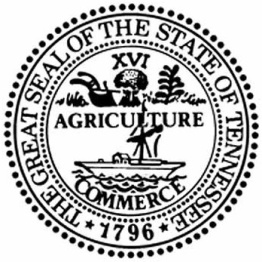 STATE OF DEPARTMENT OF FINANCE & ADMINISTRATION – STRATEGIC TECHNOLOGY SOLUTIONS (STS)REQUEST FOR PROPOSALSFORNATIONWIDE CYBERSECURITY REVIEW (NCSR)RFP # 31701-033851.	INTRODUCTIONThe State of Tennessee, Department of Finance & Administration – Strategic Technology Solutions (STS), hereinafter referred to as “the State,” issues this Request for Proposals (RFP) to define minimum contract requirements; solicit responses; detail response requirements; and, outline the State’s process for evaluating responses and selecting a contractor to provide the needed goods or services. Through this RFP, the State seeks to procure necessary goods or services at the most favorable, competitive prices and to give ALL qualified respondents, including those that are owned by minorities, women, service-disabled veterans, persons with disabilities and small business enterprises, an opportunity to do business with the state as contractors, subcontractors or suppliers.Statement of Procurement Purpose

The Nationwide Cybersecurity Review (NCSR) is a no-cost, anonymous, annual self-assessment designed to measure gaps and capabilities of State, Local, Tribal & Territorial (SLTT) governments’ cybersecurity programs. It is based on the National Institute of Standards and Technology Cybersecurity Framework (NIST CSF) and is sponsored by the Department of Homeland Security (DHS) and the Multi-State Information Sharing and Analysis Center® (MS-ISAC). NCSR evaluates cybersecurity maturity across the nation, providing actionable feedback and metrics directly to SLTT governments.Beginning in 2022, a Contractor/Contractors shall be engaged through a five-year (three year with two optional renewals) contract to complete the NCSR process for approximately 1,332 county, city, K-12, and higher education Entities. Following the NCSR assessment, the Contractor shall create a Plan of Actions and Milestones (POAM) for each entity. A POAM template shall be developed in conjunction with STS such that it meets the needs of the Entities and is compatible with STS’ Governance Risk and Compliance (GRC) tool. The process is divided into two phases: Phase 1 - assessment and reporting, (Year 1)See Pro Forma Sections A.4. – A.11.Phase 2 – Advanced Recommendations. (Years 2-5)See Pro Forma Section A.12.Additional information about the NCSR (what NCSR is, assessment demos, resources, etc.) can be found here:  https://www.cisecurity.org/ms-isac/services/ncsrRespondents are required to propose two (2) subcontractors to assist with completing deliverables as described in RFP Attachment 6.6., Pro Forma Section A.17.  In the event the awarded Respondent fails to meet the approved project schedule the State shall require the Respondent to assign work to the proposed subcontractors to meet the agreed upon schedule.  Initial estimated budget for Phase 1 and 2 of this project is $15,000,000 (an estimated average cost of $11,261.00 per entity). Some entities will take less time and others more time. There is no flat rate or minimum hours per entity. Time will be billed based on hourly work, not per entity.  1.2.	Scope of Service, Contract Period, & Required Terms and Conditions

The RFP Attachment 6.6., Pro Forma Contract details the State’s requirements:Scope of Services and Deliverables (Section A);Contract Period (Section B);Payment Terms (Section C); Standard Terms and Conditions (Section D); and,Special Terms and Conditions (Section E).The pro forma contract substantially represents the contract document that the successful Respondent must sign.1.3.	Nondiscrimination

No person shall be excluded from participation in, be denied benefits of, or be otherwise subjected to discrimination in the performance of a Contract pursuant to this RFP or in the employment practices of the Contractor on the grounds of handicap or disability, age, race, creed, color, religion, sex, national origin, or any other classification protected by federal, Tennessee state constitutional, or statutory law.  The Contractor pursuant to this RFP shall, upon request, show proof of such nondiscrimination and shall post in conspicuous places, available to all employees and applicants, notices of nondiscrimination.1.4.	RFP Communications 1.4.1.	The State has assigned the following RFP identification number that must be referenced in all communications regarding this RFP:

RFP # 31701-033851.4.2.	Unauthorized contact about this RFP with employees or officials of the State of  except as detailed below may result in disqualification from consideration under this procurement process.  1.4.2.1.	Prospective Respondents must direct communications concerning this RFP to the following person designated as the Solicitation Coordinator:

Sharon Pope | Sourcing Account SpecialistCentral Procurement OfficeTennessee Tower, 3rd Floor312 Rosa L. Parks Ave., Nashville, TN 37243p. 615-741-9588Sharon.Pope@tn.gov1.4.2.2.	Notwithstanding the foregoing, Prospective Respondents may alternatively contact:a.	staff of the Governor’s Office of Diversity Business Enterprise for assistance available to minority-owned, woman-owned, service-disabled veteran-owned, businesses owned by persons with disabilities, and small businesses as well as general, public information relating to this RFP (visit https://www.tn.gov/generalservices/procurement/central-procurement-office--cpo-/governor-s-office-of-diversity-business-enterprise--godbe--/godbe-general-contacts.html for contact information); andb.	the following individual designated by the State to coordinate compliance with the nondiscrimination requirements of the State of Tennessee, Title VI of the Civil Rights Act of 1964, the Americans with Disabilities Act of 1990, and associated federal regulations:

Helen CrowleyDepartment of General Services, Central Procurement Office312 Rosa L. Parks Ave	Nashville TN 37243	615-741-3836Helen.Crowley@tn.gov 1.4.3.	Only the State’s official, written responses and communications with Respondents are binding with regard to this RFP.  Oral communications between a State official and one or more Respondents are unofficial and non-binding.  1.4.4.	Potential Respondents must ensure that the State receives all written questions and comments, including questions and requests for clarification, no later than the Written Questions & Comments Deadline detailed in the RFP Section 2, Schedule of Events.1.4.5.	Respondents must assume the risk of the method of dispatching any communication or response to the State.  The State assumes no responsibility for delays or delivery failures resulting from the Respondent’s method of dispatch.  Actual or digital “postmarking” of a communication or response to the State by a specified deadline is not a substitute for the State’s actual receipt of a communication or response.  It is encouraged for Respondents to submit bids digitally. 1.4.6.	The State will convey all official responses and communications related to this RFP to the prospective Respondents from whom the State has received a Notice of Intent to Respond (refer to RFP Section 1.8).1.4.7.	The State reserves the right to determine, at its sole discretion, the method of conveying official, written responses and communications related to this RFP.   Such written communications may be transmitted by mail, hand-delivery, facsimile, electronic mail, Internet posting, or any other means deemed reasonable by the State.  For internet posting, please refer to the following website: https://www.tn.gov/generalservices/procurement/central-procurement-office--cpo-/supplier-information/request-for-proposals--rfp--opportunities1.html.1.4.8.	The State reserves the right to determine, at its sole discretion, the appropriateness and adequacy of responses to written comments, questions, and requests related to this RFP.  The State’s official, written responses will constitute an amendment of this RFP.  1.4.9.	Any data or factual information provided by the State (in this RFP, an RFP amendment or any other communication relating to this RFP) is for informational purposes only.  The State will make reasonable efforts to ensure the accuracy of such data or information, however it is the Respondent’s obligation to independently verify any data or information provided by the State.  The State expressly disclaims the accuracy or adequacy of any information or data that it provides to prospective Respondents.1.5.	Assistance to Respondents With a Handicap or Disability

Prospective Respondents with a handicap or disability may receive accommodation relating to the communication of this RFP and participating in the RFP process.  Prospective Respondents may contact the Solicitation Coordinator to request such reasonable accommodation no later than the Disability Accommodation Request Deadline detailed in the RFP Section 2, Schedule of Events.1.6.	Respondent Required Review & Waiver of Objections1.6.1.	Each prospective Respondent must carefully review this RFP, including but not limited to, attachments, the RFP Attachment 6.6., Pro Forma Contract, and any amendments, for questions, comments, defects, objections, or any other matter requiring clarification or correction (collectively called “questions and comments”).  1.6.2.	Any prospective Respondent having questions and comments concerning this RFP must provide them in writing to the State no later than the Written Questions & Comments Deadline detailed in the RFP Section 2, Schedule of Events.1.6.3.	Protests based on any objection to the RFP shall be considered waived and invalid if the objection has not been brought to the attention of the State, in writing, by the Written Questions & Comments Deadline.1.7.	Pre-Response Conference

A Pre-response Conference will be held at the time and date detailed in the RFP Section 2, Schedule of Events.  Pre-response Conference attendance is not mandatory, and prospective Respondents may be limited to a maximum number of attendees depending upon overall attendance and space limitations.  

The conference will be held at:

Microsoft Teams meeting Join on your computer, mobile app or room device Click here to join the meeting Meeting ID: 257 105 307 455 
Passcode: E6afAh Download Teams | Join on the webOr call in (audio only) +1 629-209-4396,,924972162#   United States, Nashville Phone Conference ID: 924 972 162# Find a local number | Reset PIN Learn More | Meeting options 

The purpose of the conference is to discuss the RFP scope of goods or services.  The State will entertain questions, however prospective Respondents must understand that the State’s oral response to any question at the Pre-response Conference shall be unofficial and non-binding.  Prospective Respondents must submit all questions, comments, or other concerns regarding the RFP in writing prior to the Written Questions & Comments Deadline date detailed in the RFP Section 2, Schedule of Events.  The State will send the official response to these questions and comments to prospective Respondents from whom the State has received a Notice of Intent to respond as indicated in RFP Section 1.8 and on the date detailed in the RFP Section 2, Schedule of Events. 1.8.	Notice of Intent to Respond

Before the Notice of Intent to Respond Deadline detailed in the RFP Section 2, Schedule of Events, prospective Respondents should submit to the Solicitation Coordinator a Notice of Intent to Respond (in the form of a simple e-mail or other written communication).  Such notice should include the following information:  the business or individual’s name (as appropriate);a contact person’s name and title; andthe contact person’s mailing address, telephone number, facsimile number, and e-mail address.A Notice of Intent to Respond creates no obligation and is not a prerequisite for submitting a response, however, it is necessary to ensure receipt of any RFP amendments or other notices and communications relating to this RFP.1.9.	Response Deadline 

A Respondent must ensure that the State receives a response no later than the Response Deadline time and date detailed in the RFP Section 2, Schedule of Events.  The State will not accept late responses, and a Respondent’s failure to submit a response before the deadline will result in disqualification of the response.  It is the responsibility of the Respondent to ascertain any additional security requirements with respect to packaging and delivery to the State of Tennessee.  Respondents should be mindful of any potential delays due to security screening procedures, weather, or other filing delays whether foreseeable or unforeseeable.  2.	RFP SCHEDULE OF EVENTS2.1.	The following RFP Schedule of Events represents the State’s best estimate for this RFP.  2.2.	The State reserves the right, at its sole discretion, to adjust the RFP Schedule of Events as it deems necessary.  Any adjustment of the Schedule of Events shall constitute an RFP amendment, and the State will communicate such to prospective Respondents from whom the State has received a Notice of Intent to Respond (refer to section 1.8).  3.	RESPONSE REQUIREMENTS3.1.	Response Form

A response to this RFP must consist of two parts, a Technical Response and a Cost Proposal.3.1.1.	Technical Response.  RFP Attachment 6.2., Technical Response & Evaluation Guide provides the specific requirements for submitting a response.  This guide includes mandatory requirement items, general qualifications and experience items, and technical qualifications, experience, and approach items all of which must be addressed with a written response and, in some instances, additional documentation.NOTICE:  A technical response must not include any pricing or cost information.  If any pricing or cost information amounts of any type (even pricing relating to other projects) is included in any part of the technical response, the state may deem the response to be non-responsive and reject it.3.1.1.1.	A Respondent should duplicate and use the RFP Attachment 6.2., Technical Response & Evaluation Guide to organize, reference, and draft the Technical Response by duplicating the attachment, adding appropriate page numbers as required, and using the guide as a table of contents covering the Technical Response.3.1.1.2.	A response should be economically prepared, with emphasis on completeness and clarity.  A response, as well as any reference material presented, must be written in English and must be written on standard 8 ½” x 11” pages (although oversize exhibits are permissible) and use a 12 point font for text.  All response pages must be numbered.3.1.1.3.	All information and documentation included in a Technical Response should correspond to or address a specific requirement detailed in the RFP Attachment 6.2., Technical Response & Evaluation Guide.  All information must be incorporated into a response to a specific requirement and clearly referenced.  Any information not meeting these criteria will be deemed extraneous and will not contribute to evaluations.3.1.1.4.	The State may determine a response to be non-responsive and reject it if: a.	the Respondent fails to organize and properly reference the Technical Response as required by this RFP and the RFP Attachment 6.2., Technical Response & Evaluation Guide; orb.	the Technical Response document does not appropriately respond to, address, or meet all of the requirements and response items detailed in the RFP Attachment 6.2., Technical Response & Evaluation Guide.3.1.2.	Cost Proposal.  A Cost Proposal must be recorded on an exact duplicate of the RFP Attachment 6.3., Cost Proposal & Scoring Guide.NOTICE:  If a Respondent fails to submit a cost proposal exactly as required, the State may deem the response to be non-responsive and reject it.3.1.2.1.	A Respondent must only record the proposed cost exactly as required by the RFP Attachment 6.3., Cost Proposal & Scoring Guide and must NOT record any other rates, amounts, or information.3.1.2.2.	The proposed cost shall incorporate ALL costs for services under the contract for the total contract period, including any renewals or extensions.  3.1.2.3.	A Respondent must sign and date the Cost Proposal.3.1.2.4.	A Respondent must submit the Cost Proposal to the State in a sealed package separate from the Technical Response (as detailed in RFP Sections 3.2.3., et seq.).Response Delivery A Respondent must ensure that both the Technical Response and Cost Proposal files meet all form and content requirements, including all required signatures, as detailed within this RFP. A Respondent must submit their response as specified in one of the two formats below.   Digital Media SubmissionTechnical ResponseThe Technical Response document should be in the form of one (1) digital document in “PDF” format properly recorded on its own otherwise blank, standard CD-R recordable disc or USB flash drive and should be clearly identified as the: “RFP #31701-03385 TECHNICAL RESPONSE ORIGINAL” and one (1) digital copies of the Technical Response each in the form of one (1) digital document in “PDF” format properly recorded on its own otherwise blank, standard CD-R recordable disc or USB flash drive clearly labeled:

“RFP # 31701-03385 TECHNICAL RESPONSE COPY” 

The customer references should be delivered by each reference in accordance with RFP Attachment 6.4. Reference Questionnaire. Cost Proposal: The Cost Proposal should be in the form of one (1) digital document in “PDF” or “XLS” format properly recorded on a separate, otherwise blank, standard CD-R recordable disc or USB flash drive clearly labeled: “RFP #31701-03385 COST PROPOSAL” An electronic or facsimile signature, as applicable, on the Cost Proposal is acceptable.  E-mail SubmissionTechnical ResponseThe Technical Response document should be in the form of one (1) digital document in “PDF” format or other easily accessible digital format attached to an e-mail to the Solicitation Coordinator.  Both the subject and file name should be clearly identified as follows: “RFP #31701-03385 TECHNICAL RESPONSE” 
The customer references should be delivered by each reference in accordance with RFP Attachment 6.4. Reference Questionnaire. Cost Proposal: The Cost Proposal should be in the form of one (1) digital document in “PDF” or “XLS” format or other easily accessible digital format attached to an e-mail to the Solicitation Coordinator.  Both the subject and file name should be clearly identified as follows:  “RFP #31701-03385 COST PROPOSAL” An electronic or facsimile signature, as applicable, on the Cost Proposal is acceptable.  3.2.3.	For e-mail submissions, the Technical Response and Cost Proposal documents must be dispatched to the Solicitation Coordinator in separate e-mail messages.  For digital media submissions, a Respondent must separate, seal, package, and label the documents and copies for delivery as follows:3.2.3.1.	The Technical Response and copies must be placed in a sealed package that is clearly labeled: 
 
“DO NOT OPEN… RFP # 31701-03385 TECHNICAL RESPONSE FROM [RESPONDENT LEGAL ENTITY NAME]”3.2.3.2.	The Cost Proposal must be placed in a separate, sealed package that is clearly labeled:

“DO NOT OPEN… RFP # 31701-03385 COST PROPOSAL FROM [RESPONDENT LEGAL ENTITY NAME]”3.2.3.3.	The separately, sealed Technical Response and Cost Proposal components may be enclosed in a larger package for mailing or delivery, provided that the outermost package is clearly labeled:

“RFP # 31701-03385 SEALED TECHNICAL RESPONSE & SEALED COST PROPOSAL FROM [RESPONDENT LEGAL ENTITY NAME]”3.2.3.4.	Any Respondent wishing to submit a Response in a format other than digital may do so by contacting the Solicitation Coordinator.  
3.2.4.	A Respondent must ensure that the State receives a response no later than the Response Deadline time and date detailed in the RFP Section 2, Schedule of Events at the following address:

Sharon Pope | Sourcing Account SpecialistCentral Procurement OfficeTennessee Tower, 3rd Floor312 Rosa L. Parks Ave., Nashville, TN 37243p. 615-741-9588Sharon.Pope@tn.gov3.3.	Response & Respondent Prohibitions 3.3.1.	A response must not include alternate contract terms and conditions.  If a response contains such terms and conditions, the State, at its sole discretion, may determine the response to be a non-responsive counteroffer and reject it.3.3.2.	A Respondent shall not include in its response, or after contract award, any end-user license agreement, manufacturer’s terms and conditions, service guide, clickwrap agreement, shrinkwrap agreement, online terms and conditions, or other terms and conditions that supplement, modify, or contradict the terms set forth in the pro forma contract.3.3.3.	A response must not restrict the rights of the State or otherwise qualify either the offer to deliver goods or provide services as required by this RFP or the Cost Proposal.  If a response restricts the rights of the State or otherwise qualifies either the offer to deliver goods or provide services as required by this RFP or the Cost Proposal, the State, at its sole discretion, may determine the response to be a non-responsive counteroffer and reject it.3.3.4.	A response must not propose alternative goods or services (i.e., offer services different from those requested and required by this RFP) unless expressly requested in this RFP.  The State may consider a response of alternative goods or services to be non-responsive and reject it.3.3.5.	A Cost Proposal must be prepared and arrived at independently and must not involve any collusion between Respondents.  The State will reject any Cost Proposal that involves collusion, consultation, communication, or agreement between Respondents.  Regardless of the time of detection, the State will consider any such actions to be grounds for response rejection or contract termination.3.3.6.	A Respondent must not provide, for consideration in this RFP process or subsequent contract negotiations, any information that the Respondent knew or should have known was materially incorrect.  If the State determines that a Respondent has provided such incorrect information, the State will deem the Response non-responsive and reject it. 3.3.7.	A Respondent must not submit more than one Technical Response and one Cost Proposal in response to this RFP, except as expressly requested by the State in this RFP.  If a Respondent submits more than one Technical Response or more than one Cost Proposal, the State will deem all of the responses non-responsive and reject them.3.3.8.	A Respondent must not submit a response as a prime contractor while also permitting one or more other Respondents to offer the Respondent as a subcontractor in their own responses.  Such may result in the disqualification of all Respondents knowingly involved.  This restriction does not, however, prohibit different Respondents from offering the same subcontractor as a part of their responses (provided that the subcontractor does not also submit a response as a prime contractor).  3.3.9.	The State shall not consider a response from an individual who is, or within the past six (6) months has been, a State employee.  For purposes of this RFP: An individual shall be deemed a State employee until such time as all compensation for salary, termination pay, and annual leave has been paid; A contract with or a response from a company, corporation, or any other contracting entity in which a controlling interest is held by any State employee shall be considered to be a contract with or proposal from the employee; andA contract with or a response from a company, corporation, or any other contracting entity that employs an individual who is, or within the past six (6) months has been, a State employee shall not be considered a contract with or a proposal from the employee and shall not constitute a prohibited conflict of interest.  This RFP is also subject to Tenn. Code Ann. § 12-4-101—105. 3.4.	Response Errors & Revisions

A Respondent is responsible for any and all response errors or omissions.  A Respondent will not be allowed to alter or revise response documents after the Response Deadline time and date detailed in the RFP Section 2, Schedule of Events unless such is formally requested, in writing, by the State.  3.5.	Response Withdrawal

A Respondent may withdraw a submitted response at any time before the Response Deadline time and date detailed in the RFP Section 2, Schedule of Events by submitting a written request signed by an authorized Respondent representative.  After withdrawing a response, a Respondent may submit another response at any time before the Response Deadline.  After the Response Deadline, a Respondent may only withdraw all or a portion of a response where the enforcement of the response would impose an unconscionable hardship on the Respondent.  3.6.	Additional Services

If a response offers goods or services in addition to those required by and described in this RFP, the State, at its sole discretion, may add such services to the contract awarded as a result of this RFP. Notwithstanding the foregoing, a Respondent must not propose any additional cost amounts or rates for additional goods or services.  Regardless of any additional services offered in a response, the Respondent’s Cost Proposal must only record the proposed cost as required in this RFP and must not record any other rates, amounts, or information.  

NOTICE:  If a Respondent fails to submit a Cost Proposal exactly as required, the State may deem the response non-responsive and reject it.3.7.	Response Preparation Costs

The State will not pay any costs associated with the preparation, submittal, or presentation of any response.4.	GENERAL CONTRACTING INFORMATION & REQUIREMENTS4.1.	RFP Amendment

The State at its sole discretion may amend this RFP, in writing, at any time prior to contract award.  However, prior to any such amendment, the State will consider whether it would negatively impact the ability of potential Respondents to meet the response deadline and revise the RFP Schedule of Events if deemed appropriate.  If an RFP amendment is issued, the State will convey it to potential Respondents who submitted a Notice of Intent to Respond (refer to RFP Section 1.8).  A response must address the final RFP (including its attachments) as amended.4.2.	RFP Cancellation

The State reserves the right, at its sole discretion, to cancel the RFP or to cancel and reissue this RFP in accordance with applicable laws and regulations.4.3.	State Right of Rejection4.3.1.	Subject to applicable laws and regulations, the State reserves the right to reject, at its sole discretion, any and all responses.4.3.2.	The State may deem as non-responsive and reject any response that does not comply with all terms, conditions, and performance requirements of this RFP.  Notwithstanding the foregoing, the State reserves the right to waive, at its sole discretion, minor variances from full compliance with this RFP.  If the State waives variances in a response, such waiver shall not modify the RFP requirements or excuse the Respondent from full compliance, and the State may hold any resulting Contractor to strict compliance with this RFP.4.4.	Assignment & Subcontracting4.4.1.	The Contractor may not subcontract, transfer, or assign any portion of the Contract awarded as a result of this RFP without prior approval of the State.  The State reserves the right to refuse approval, at its sole discretion, of any subcontract, transfer, or assignment.4.4.2.	If a Respondent intends to use subcontractors, the response to this RFP must specifically identify the scope and portions of the work each subcontractor will perform (refer to RFP Attachment 6.2., Section B, General Qualifications & Experience Item B.14.).4.4.3.	Subcontractors identified within a response to this RFP will be deemed as approved by the State unless the State expressly disapproves one or more of the proposed subcontractors prior to signing the Contract.4.4.4.	After contract award, a Contractor may only substitute an approved subcontractor at the discretion of the State and with the State’s prior, written approval.4.4.5.	Notwithstanding any State approval relating to subcontracts, the Respondent who is awarded a contract pursuant to this RFP will be the prime contractor and will be responsible for all work under the Contract.4.5.	Right to Refuse Personnel or Subcontractors

The State reserves the right to refuse, at its sole discretion and notwithstanding any prior approval, any personnel of the prime contractor or a subcontractor providing goods or services in the performance of a contract resulting from this RFP.  The State will document in writing the reason(s) for any rejection of personnel. 4.6.	Insurance

The State will require the awarded Contractor to provide a Certificate of Insurance issued by an insurance company licensed or authorized to provide insurance in the State of Tennessee.  Each Certificate of Insurance shall indicate current insurance coverages meeting minimum requirements as may be specified by this RFP.  A failure to provide a current, Certificate of Insurance will be considered a material breach and grounds for contract termination.4.7.	Professional Licensure and Department of Revenue Registration4.7.1.	All persons, agencies, firms, or other entities that provide legal or financial opinions, which a Respondent provides for consideration and evaluation by the State as a part of a response to this RFP, shall be properly licensed to render such opinions.4.7.2.	Before the Contract resulting from this RFP is signed, the apparent successful Respondent (and Respondent employees and subcontractors, as applicable) must hold all necessary or appropriate business or professional licenses to provide the goods or services as required by the contract.  The State may require any Respondent to submit evidence of proper licensure.4.7.3.   Before the Contract resulting from this RFP is signed, the apparent successful Respondent must be registered with the Tennessee Department of Revenue for the collection of Tennessee sales and use tax. The State shall not award a contract unless the Respondent provides proof of such registration or provides documentation from the Department of Revenue that the Contractor is exempt from this registration requirement.  The foregoing is a mandatory requirement of an award of a contract pursuant to this solicitation.  To register, please visit the Department of Revenue’s Tennessee Taxpayer Access Point (TNTAP) website for Online Registration and the Vendor Contract Questionnaire.  These resources are available at the following: https://tntap.tn.gov/eservices/_/#14.8.	Disclosure of Response Contents4.8.1.	All materials submitted to the State in response to this RFP shall become the property of the State of Tennessee.  Selection or rejection of a response does not affect this right.  By submitting a response, a Respondent acknowledges and accepts that the full response contents and associated documents will become open to public inspection in accordance with the laws of the State of .4.8.2.	The State will hold all response information, including both technical and cost information, in confidence during the evaluation process.  4.8.3.	Upon completion of response evaluations, indicated by public release of a Notice of Intent to Award, the responses and associated materials will be open for review by the public in accordance with Tenn. Code Ann. § 10-7-504(a)(7).4.9.	Contract Approval and Contract Payments4.9.1. 	After contract award, the Contractor who is awarded the contract must submit appropriate documentation with the Department of Finance and Administration, Division of Accounts.4.9.2. 	This RFP and its contractor selection processes do not obligate the State and do not create rights, interests, or claims of entitlement in either the Respondent with the apparent best-evaluated response or any other Respondent.  State obligations pursuant to a contract award shall commence only after the Contract is signed by the State agency head and the Contractor and after the Contract is approved by all other state officials as required by applicable laws and regulations.4.9.3. 	No payment will be obligated or made until the relevant Contract is approved as required by applicable statutes and rules of the State of .4.9.3.1.	The State shall not be liable for payment of any type associated with the Contract resulting from this RFP (or any amendment thereof) or responsible for any goods delivered or services rendered by the Contractor, even goods delivered or services rendered in good faith and even if the Contractor is orally directed to proceed with the delivery of goods or the rendering of services, if it occurs before the Contract Effective Date or after the Contract Term. 4.9.3.2.	All payments relating to this procurement will be made in accordance with the Payment Terms and Conditions of the Contract resulting from this RFP (refer to RFP Attachment 6.6., Pro Forma Contract, Section C).4.9.3.3.	If any provision of the Contract provides direct funding or reimbursement for the competitive purchase of goods or services as a component of contract performance or otherwise provides for the reimbursement of specified, actual costs, the State will employ all reasonable means and will require all such documentation that it deems necessary to ensure that such purchases were competitive and costs were reasonable, necessary, and actual.  The Contractor shall provide reasonable assistance and access related to such review.  Further, the State shall not remit, as funding or reimbursement pursuant to such provisions, any amounts that it determines do not represent reasonable, necessary, and actual costs.4.10.	Contractor Performance

The Contractor who is awarded a contract will be responsible for the delivery of all acceptable goods or the satisfactory completion of all services set out in this RFP (including attachments) as may be amended.  All goods or services are subject to inspection and evaluation by the State.  The State will employ all reasonable means to ensure that goods delivered or services rendered are in compliance with the Contract, and the Contractor must cooperate with such efforts.4.11.	Contract Amendment

After Contract award, the State may request the Contractor to deliver additional goods or perform additional services within the general scope of the Contract and this RFP, but beyond the specified Scope, and for which the Contractor may be compensated.  In such instances, the State will provide the Contractor a written description of the additional goods or services.  The Contractor must respond to the State with a time schedule for delivering the additional goods or accomplishing the additional services based on the compensable units included in the Contractor’s response to this RFP.  If the State and the Contractor reach an agreement regarding the goods or services and associated compensation, such agreement must be effected by means of a contract amendment.  Further, any such amendment requiring additional goods or services must be signed by both the State agency head and the Contractor and must be approved by other state officials as required by applicable statutes, rules, policies and procedures of the State of Tennessee.  The Contractor must not provide additional goods or render additional services until the State has issued a written contract amendment with all required approvals.4.12.	Severability

If any provision of this RFP is declared by a court to be illegal or in conflict with any law, said decision will not affect the validity of the remaining RFP terms and provisions, and the rights and obligations of the State and Respondents will be construed and enforced as if the RFP did not contain the particular provision held to be invalid.Next Ranked RespondentThe State reserves the right to initiate negotiations with the next ranked Respondent should the State cease doing business with any Respondent selected via this RFP process.5.	EVALUATION & CONTRACT AWARD5.1.	Evaluation Categories & Maximum Points

The State will consider qualifications, experience, technical approach, and cost in the evaluation of responses and award points in each of the categories detailed below (up to the maximum evaluation points indicated) to each response deemed by the State to be responsive.5.2.	Evaluation Process

The evaluation process is designed to award the contract resulting from this RFP not necessarily to the Respondent offering the lowest cost, but rather to the Respondent deemed by the State to be responsive and responsible who offers the best combination of attributes based upon the evaluation criteria.  (“Responsive Respondent” is defined as a Respondent that has submitted a response that conforms in all material respects to the RFP.  “Responsible Respondent” is defined as a Respondent that has the capacity in all respects to perform fully the contract requirements, and the integrity and reliability which will assure good faith performance.)5.2.1.	Technical Response Evaluation. The Solicitation Coordinator and the Proposal Evaluation Team (consisting of three (3) or more State employees) will use the RFP Attachment 6.2., Technical Response & Evaluation Guide to manage the Technical Response Evaluation and maintain evaluation records.5.2.1.1.	The State reserves the right, at its sole discretion, to request Respondent clarification of a Technical Response or to conduct clarification discussions with any or all Respondents.  Any such clarification or discussion will be limited to specific sections of the response identified by the State.  The subject Respondent must put any resulting clarification in writing as may be required and in accordance with any deadline imposed by the State.5.2.1.2.	The Solicitation Coordinator will review each Technical Response to determine compliance with RFP Attachment 6.2., Technical Response & Evaluation Guide, Section A— Mandatory Requirements.  If the Solicitation Coordinator determines that a response failed to meet one or more of the mandatory requirements, the Proposal Evaluation Team will review the response and document the team’s determination of whether:a.	the response adequately meets RFP requirements for further evaluation;b.	the State will request clarifications or corrections for consideration prior to further evaluation; or, c.	the State will determine the response to be non-responsive to the RFP and reject it.5.2.1.3.	Proposal Evaluation Team members will independently evaluate each Technical Response (that is responsive to the RFP) against the evaluation criteria in this RFP, and will score each in accordance with the RFP Attachment 6.2., Technical Response & Evaluation Guide.5.2.1.4.	For each response evaluated, the Solicitation Coordinator will calculate the average of the Proposal Evaluation Team member scores for RFP Attachment 6.2., Technical Response & Evaluation Guide, and record each average as the response score for the respective Technical Response section.5.2.1.5.	Before Cost Proposals are opened, the Proposal Evaluation Team will review the Technical Response Evaluation record and any other available information pertinent to whether or not each Respondent is responsive and responsible.  If the Proposal Evaluation Team identifies any Respondent that does not meet the responsive and responsible thresholds such that the team would not recommend the Respondent for Cost Proposal Evaluation and potential contract award, the team members will fully document the determination.5.2.2.	Cost Proposal Evaluation.  The Solicitation Coordinator will open for evaluation the Cost Proposal of each Respondent deemed by the State to be responsive and responsible and calculate and record each Cost Proposal score in accordance with the RFP Attachment 6.3., Cost Proposal & Scoring Guide.5.2.4.	Total Response Score.  The Solicitation Coordinator will calculate the sum of the Technical Response section scores and the Cost Proposal score and record the resulting number as the total score for the subject Response (refer to RFP Attachment 6.5., Score Summary Matrix).5.3.	Contract Award Process5.3.1	The Solicitation Coordinator will submit the Proposal Evaluation Team determinations and scores to the head of the procuring agency for consideration along with any other relevant information that might be available and pertinent to contract award.5.3.2.	The procuring agency head will determine the apparent best-evaluated Response.  To effect a contract award to a Respondent other than the one receiving the highest evaluation process score, the head of the procuring agency must provide written justification and obtain the written approval of the Chief Procurement Officer and the Comptroller of the Treasury.5.3.3.	The State will issue a Notice of Intent to Award identifying the apparent best-evaluated response and make the RFP files available for public inspection at the time and date specified in the RFP Section 2, Schedule of Events.

NOTICE:  The Notice of Intent to Award shall not create rights, interests, or claims of entitlement in either the apparent best-evaluated Respondent or any other Respondent.5.3.4.	The Respondent identified as offering the apparent best-evaluated response must sign a contract drawn by the State pursuant to this RFP.  The Contract shall be substantially the same as the RFP Attachment 6.6., Pro Forma Contract.  The Respondent must sign the contract by the Contractor Signature Deadline detailed in the RFP Section 2, Schedule of Events.  If the Respondent fails to provide the signed Contract by this deadline, the State may determine that the Respondent is non-responsive to this RFP and reject the response.5.3.5.	Notwithstanding the foregoing, the State may, at its sole discretion, entertain limited terms and conditions or pricing negotiations prior to Contract signing and, as a result, revise the pro forma contract terms and conditions or performance requirements in the State’s best interests, PROVIDED THAT such revision of terms and conditions or performance requirements shall NOT materially affect the basis of response evaluations or negatively impact the competitive nature of the RFP and contractor selection process.5.3.6.	If the State determines that a response is non-responsive and rejects it after opening Cost Proposals, the Solicitation Coordinator will re-calculate scores for each remaining responsive Cost Proposal to determine (or re-determine) the apparent best-evaluated response.RFP ATTACHMENT 6.4.REFERENCE QUESTIONNAIREThe standard reference questionnaire provided on the following pages of this attachment should be completed by all individuals offering a reference for the Respondent.  The Respondent will be solely responsible for obtaining completed reference questionnaires as detailed below.. Provide references from individuals who are not current State employees of the procuring State Agency for projects similar to the goods or services sought under this RFP and which represent:  two (2) contracts Respondent currently services that are similar in size and scope to the services required by this RFP; andthree (3) completed contracts that are similar in size and scope to the services required by this RFP.  References from at least three (3) different individuals are required to satisfy the requirements above, e.g., an individual may provide a reference about a completed project and another reference about a currently serviced account. The individual contact reference provided for each contract or project shall not be a current State employee of the procuring State agency.  Procuring State agencies that accept references from another State agency shall document, in writing, a plan to ensure that no contact is made between the procuring State agency and a referring State agency. The standard reference questionnaire, should be used and completed, and is provided on the next page of this RFP Attachment 6.4.  In order to obtain and submit the completed reference questionnaires following one of the two processes below.Written:(a)	Add the Respondent’s name to the standard reference questionnaire at RFP Attachment 6.4. and make a copy for each reference.(b)	Send a reference questionnaire and new, standard #10 envelope to each reference.(c)	Instruct the reference to:(i)	complete the reference questionnaire;(ii)	sign and date the completed reference questionnaire;(iii)	seal the completed, signed, and dated reference questionnaire within the envelope provided;(iv)	sign his or her name in ink across the sealed portion of the envelope; and(v)	return the sealed envelope directly to the Respondent (the Respondent may wish to give each reference a deadline, such that the Respondent will be able to collect all required references in time to include them within the sealed Technical Response).(d)	Do NOT open the sealed references upon receipt.(e)	Enclose all sealed reference envelopes within a larger, labeled envelope for inclusion in the Technical Response as required.Email: (a)	Add the Respondent’s name to the standard reference questionnaire at RFP Attachment 6.4. and make a copy for each reference.(b)	E-mail a reference questionnaire to each reference.(c)	Instruct the reference to:(i)	complete the reference questionnaire;(ii)	sign and date the completed reference questionnaire;(iii)	E-mail the reference directly to the Solicitation Coordinator by the RFP Technical Response Deadline with the Subject line of the e-mail as “[Respondent’s Name] Reference for RFP # 31701-03385”.NOTES:  The State will not accept late references or references submitted by any means other than the two which are described above, and each reference questionnaire submitted must be completed as required.  The State will not review more than the number of required references indicated above.  While the State will base its reference check on the contents of the reference e-mails or sealed reference envelopes included in the Technical Response package, the State reserves the right to confirm and clarify information detailed in the completed reference questionnaires, and may consider clarification responses in the evaluation of references.The State is under no obligation to clarify any reference information. RFP # 31701-03385 REFERENCE QUESTIONNAIREREFERENCE SUBJECT:  RESPONDENT NAME (completed by Respondent before reference is requested)The “reference subject” specified above, intends to submit a response to the State of  in response to the Request for Proposals (RFP) indicated.  As a part of such response, the reference subject must include a number of completed and sealed reference questionnaires (using this form).  Each individual responding to this reference questionnaire is asked to follow these instructions:complete this questionnaire (either using the form provided or an exact duplicate of this document);sign and date the completed questionnaire and follow either process outlined below;Physical: seal the completed, signed, and dated questionnaire in a new standard #10 envelope;sign in ink across the sealed portion of the envelope; andreturn the sealed envelope containing the completed questionnaire directly to the reference subject.E-Mail:e-mail the completed questionnaire to:Sharon Pope | Sourcing Account Specialist - Sharon.Pope@tn.gov What is the name of the individual, company, organization, or entity responding to this reference questionnaire?Please provide the following information about the individual completing this reference questionnaire on behalf of the above-named individual, company, organization, or entity.What goods or services does/did the reference subject provide to your company or organization?If the goods or services that the reference subject provided to your company or organization are completed, were the goods or services provided in compliance with the terms of the contract, on time, and within budget?  If not, please explain.If the reference subject is still providing goods or services to your company or organization, are these goods or services being provided in compliance with the terms of the contract, on time, and within budget?  If not, please explain.How satisfied are you with the reference subject’s ability to perform based on your expectations and according to the contractual arrangements? RFP ATTACHMENT 6.6.RFP # 31701-03385 PRO FORMA CONTRACTThe Pro Forma Contract detailed in following pages of this exhibit contains some “blanks” (signified by descriptions in capital letters) that will be completed with appropriate information in the final contract resulting from the RFP.CONTRACT
BETWEEN THE STATE OF TENNESSEE,
DEPARTMENT OF FINANCE & ADMINISTRATION – STRATEGIC TECHNOLOGY SOLUTIONS (STS)
AND
CONTRACTOR NAMEThis Contract, by and between the State of Tennessee, Department of Finance & Administration – Strategic Technology Solutions (STS) (“State”) and Contractor Legal Entity Name (“Contractor”), is for the provision of Nationwide Cybersecurity Review (NCSR), as further defined in the "SCOPE."  State and Contractor may be referred to individually as a “Party” or collectively as the “Parties” to this Contract.The Contractor is a/an Individual, For-Profit Corporation, Non-Profit Corporation, Special Purpose Corporation Or Association, Partnership, Joint Venture, Or Limited Liability Company.Contractor Place of Incorporation or Organization:  LocationContractor Edison Registration ID # NumberA.	SCOPE:A.1.	The Contractor shall provide all goods or services and deliverables as required, described, and detailed below and shall meet all service and delivery timelines as specified by this Contract.A.2.	Definitions.  For purposes of this Contract, definitions shall be as follows and as set forth in the Contract:Cybersecurity Framework (CSF) - guidelines, standards, and best practices for cyber security and risk management designed to reduce an organization’s exposure to weaknesses and vulnerabilities that attackers may exploit. Endpoint Detection and Response (EDR) – continuous monitoring of end-user devices to detect and respond to cyber threats like ransomware and malware.Entities – a State: county, city, K-12 school, higher education institution Governance Risk and Compliance (GRC) – a structured approach to aligning IT with business objectives, while effectively managing risk and meeting compliance requirements.Nationwide Cybersecurity Review (NCSR) - a no-cost, anonymous, annual self-assessment designed to measure gaps and capabilities of State, Local, Tribal & Territorial (SLTT) governments’ cybersecurity programs.Plan of Actions and Milestones (POAM) – a document that identifies tasks that need to be accomplished that details resources required to accomplish the elements of the plan, milestones for meeting the tasks, and the scheduled completion dates for the milestones.State, Local, Tribal & Territorial governments (SLTT)STS – State of Tennessee – Strategic Technology Solutions – the state government’s central IT department.Web Application Firewall (WAF) – a collection of custom and managed rules to block malicious HTTP requests.Wide Area Network (WAN) – a computer network that connects smaller networks. Since WANs are not tied to a specific location, they allow localized networks to communicate with one another across great distances.A.3.	This Contract shall be divided into two (2) phases:Phase 1 - Assessment and reporting, (Year 1)Phase 2 – Advanced Recommendations. (Years 2-5)Phase 2 will begin with the State’s written approval to do so.  Phase 2 will be contingent upon the State’s schedule and budget availability following the completion of Phase 1.Additional information about the NCSR (what NCSR is, assessment demos, resources, etc.) can be found here:  https://www.cisecurity.org/ms-isac/services/ncsrA.4.	Phase 1 - The Contractor shall complete the NCSR process for approximately 1,332 county, city, K-12, and higher education Entities. 10 Wide Area Networks (Entities with their own data centers or WAN)95 Counties 345 Cities 134 Post secondary schools748 K-12 schoolsA.5.	The Contractor shall have on average 45 hours per entity to complete the NCSR and POAM process.A.6.	The Contractor shall provide a full-time dedicated project manager to the project. The project manager shall be the key point of contact between the Contractor and the State related to the deliverables of this Contract.a.	If the project manager leaves the employment of the Contractor or ceases to perform this role relative to the Contract, the Contractor must offer a replacement to the State within ten (10) business days of the project manager leaving.  The replacement shall be of equal or greater experience, training, and certification.b.	The State may require the Contractor to replace the project manager if in the sole opinion of the State, the individual is not satisfactorily and effectively managing the Contract.A.7.	The Contractor shall complete NSCR related tasks that interface with State Entities during normal business hours: M-F 8:00 am -4:00 pm Central, excluding weekends and State holidays.A.8.	Within ten business days following the NCSR assessment, the Contractor shall create a Plan of Actions and Milestones (POAM) for each Entity. A POAM template is provided in Attachment 2, but it shall be developed and/or adjusted in conjunction with the State such that it meets the needs of the Entities and is compatible with STS’ Governance Risk and Compliance (GRC) tool.POAMs will be considered accepted by the State unless otherwise noted within 10 business days.A.9.	The Contractor shall use STS as a pilot entity and shall go through the STS NCSR with the STS security team to test the Contractor’s NCSR completion process. Contractor shall complete POAMs to be stored in the State’s secure repository.  The State will work with the Contractor to create the POAM format/template required as noted in A.8.STS shall provide a secure repository for NCSR documents.The Contractor shall upload completed NCSR documents to the secure repository as they are completed.The final NCSR procedure to be followed during completion of subsequent Entities shall be mutually agreed upon by the State and the Contractor, with the State having final approval.A.10.	In parallel with the pilot process in A.9., the Contractor shall establish communication with the Entities to begin scheduling subsequent NCSR assessments to be completed. STS shall provide a contact list of the Entities that will potentially participate. As a result, the Contractor shall submit a master schedule of assessments to be completed and it shall be approved in writing by the State before the Contractor begins contacting the Entities.The Contractor shall collaborate with STS throughout the NCSR assessment of the first two Entities of the State’s choice, found in the master schedule (A.10.a), during Phase 1 processes to ensure the Contractor is doing the work as required. A.11.	The Department of Homeland Security (DHS) & the Multi-State Information Sharing and Analysis Center (MS-ISAC).accepts NCSR submissions annually from October 1 to February 28.  Therefore, the Contractor shall complete Phase 1 NSCR assessments and POAM deliverables as necessary to meet those time constraints.  Phase 2A.12.	The Contractor shall provide Enhanced Recommendations to the Entities based on the POAM documents as submitted in Phase 1 as outlined below. Enhanced RecommendationsThe POAMs shall include high level recommendations for remediation of NCSR findings. In Phase 2 the vendor will provide “Enhanced Recommendations” that go beyond guidance suggested in the POAMs. The breadth and detail of remediation advice will vary depending on a given entity’s staff, budget, size, infrastructure, complexity, and IT maturity. To provide the most value to the Entities, recommendations should be tailored to the individual organizations, not just boiler plate, generic recommendations.For example, it would not be appropriate to recommend a million-dollar intrusion prevention system for a small, county office whereas it would be suitable for a large city or college. Additional interview and working sessions will be required. Site visits could be required but in accordance with vendor and entity communicable disease guidelines in place at the time.Enhanced Recommendations could range from further explanation of technology cited in the POAMs (Entity staff education) to detailed recommendations of specific technologies like backups, Endpoint Detection and Response (EDR), Web Application Firewall (WAF), application whitelisting, host-based firewalls, etc.Creation of enhanced recommendations will require broad understanding and experience with all aspects of cybersecurity. This includes technology, best practices, and compliance in all areas that are assessed through the NCSR. In this context, such expertise, and the ability to scale recommendations appropriately for a given entity and to document the guidance clearly and reasonably are “general security consulting services.”General security consulting services will be required to create enhanced recommendations for the Entities to address items in their respective POAMs. The Contractor shall provide security system(s) design consulting services including but not limited to, networking, storage, intrusion detection/prevention systems, routers, switches, firewalls, logging, physical security systems, server, and workstation security configuration.The Contractor shall be responsible for project management software tools required to perform all task deliverables, and requirements found in Section A.  The State shall approve, in writing, all Enhanced Recommendations before they are provided to the Entities.  A.13.	Miscellaneous Policies and Procedures.Contractor consultants do not have access to the State health clinics provided for State employees. This includes the State Employee Health Center located in the William R. Snodgrass Tennessee Tower.A.14.	Information Security Compliance.	Contractor shall comply with the State of Tennessee’s enterprise security policies requirements and any other State and federal computer security regulations including cooperation and coordination with the State’s Strategic Technology Solutions security management team and other compliance officers required by its regulations. The enterprise security policies can be found on the State’s public website at: https://www.tn.gov/finance/strategic-technology-solutions/strategic-technology-solutions/sts-security-policies.htmlA.15.	Periodic Meetings.	The State reserves the right, at the State’s option, to require periodic meetings with Contractor management staff to discuss topics including, but not limited to, the following: general project direction, management, and coordination; State technical infrastructure and standards;  These meetings shall occur at a State location or via conference call as agreed to by the parties and shall be at no additional cost to the State.A.16.	Command and Data Retention	The Contractor shall save the NCSR data that they provide to the State in the State’s secure repository environment for the duration of the contract.	The Contractor shall provide the State all retained data upon the State’s request. The State shall dictate the format in which the data is provided.	The Contractor shall be responsible for providing all completed NCSR reports, Enhanced Recommendations, and POAM documents to the State’s secure repository.A.17 	Subcontractor Requirements The Contractor shall maintain a minimum of two subcontractors throughout the Term of the Contract to complete Contract deliverables.  The State shall have the option to require the Contractor to engage approved subcontractors to perform Contract deliverables if the Contractor is not meeting the master schedule of assessments described in section A.10.a.The State shall approve or deny, in writing, any proposed Subcontractor changes requested, in writing, by the Contractor.  Reassigned subcontractors shall possess equal or better qualifications of the replaced subcontractor.The Contractor shall be responsible for consistency in reports provided and deliverables completed by subcontractors.  NCSR and POAM deliverables should be of the same quality and format as delivered by the Contractor per section A.9.A.18.	Warranty.  Contractor represents and warrants that the term of the warranty (“Warranty Period”) shall be the greater of the Term of this Contract or any other warranty generally offered by Contractor, its suppliers, or manufacturers to customers of its goods or services.  The goods or services provided under this Contract shall conform to the terms and conditions of this Contract throughout the Warranty Period.  Any nonconformance of the goods or services to the terms and conditions of this Contract shall constitute a “Defect” and shall be considered “Defective.”  If Contractor receives notice of a Defect during the Warranty Period, then Contractor shall correct the Defect, at no additional charge.  	Contractor represents and warrants that the State is authorized to possess and use all equipment, materials, software, and deliverables provided under this Contract.	Contractor represents and warrants that all goods or services provided under this Contract shall be provided in a timely and professional manner, by qualified and skilled individuals, and in conformity with standards generally accepted in Contractor’s industry.  	If Contractor fails to provide the goods or services as warranted, then Contractor will re-provide the goods or services at no additional charge.  If Contractor is unable or unwilling to re-provide the goods or services as warranted, then the State shall be entitled to recover the fees paid to Contractor for the Defective goods or services.  Any exercise of the State’s rights under this Section shall not prejudice the State’s rights to seek any other remedies available under this Contract or applicable law. A.19.	Inspection and Acceptance.  The State shall have the right to inspect all goods or services provided by Contractor under this Contract.  If, upon inspection, the State determines that the goods or services are Defective, the State shall notify Contractor, and Contractor shall re-deliver the goods or provide the services at no additional cost to the State. If after a period of thirty (30) days following delivery of goods or performance of services the State does not provide a notice of any Defects, the goods or services shall be deemed to have been accepted by the State.B.	TERM OF CONTRACT:	This Contract shall be effective on DATE (“Effective Date”) and extend for a period of thirty-six (36) months after the Effective Date (“Term”).  The State shall have no obligation for goods or services provided by the Contractor prior to the Effective Date.B.1.	Renewal Options. This Contract may be renewed upon satisfactory completion of the Term.  The State reserves the right to execute up to two (2) renewal options under the same terms and conditions for a period not to exceed twelve (12) months each by the State, at the State's sole option.  In no event, however, shall the maximum Term, including all renewals or extensions, exceed a total of sixty (60) months.C.	PAYMENT TERMS AND CONDITIONS:  C.1.	Maximum Liability.  In no event shall the maximum liability of the State under this Contract exceed Written Dollar Amount ($Number) (“Maximum Liability”).  This Contract does not grant the Contractor any exclusive rights.  The State does not guarantee that it will buy any minimum quantity of goods or services under this Contract.  Subject to the terms and conditions of this Contract, the Contractor will only be paid for goods or services provided under this Contract after a purchase order is issued to Contractor by the State or as otherwise specified by this Contract.C.2.	Compensation Firm. The payment methodology in Section C.3. of this Contract shall constitute the entire compensation due the Contractor for all goods or services provided under this Contract regardless of the difficulty, materials or equipment required.  The payment methodology includes all applicable taxes, fees, overhead, and all other direct and indirect costs incurred or to be incurred by the Contractor.C.3.	Payment Methodology.  The Contractor shall be compensated based on the payment methodology for goods or services authorized by the State in a total amount as set forth in Section C.1. The Contractor’s compensation shall be contingent upon the satisfactory provision of goods or services as set forth in Section A.  The Contractor shall be compensated based upon the following payment methodology: The Contractor shall provide an Entity’s completed NCSR and POAM for the State’s written approval before the Contractor shall be permitted to invoice the State. The State will not pay separate costs for software tools, which includes licensing and software costs.C.4.	Travel Compensation.  The Contractor shall not be compensated or reimbursed for travel time, travel expenses, meals, or lodging.C.5.	Invoice Requirements. The Contractor shall invoice the State only for goods delivered and accepted by the State or services satisfactorily provided at the amounts stipulated in Section C.3., above.  Contractor shall submit invoices and necessary supporting documentation, no more frequently than once a month, and no later than thirty (30) days after goods or services have been provided to the following address:
Department of Finance & Administration – Billing ServicesWilliam R. Snodgrass Tennessee Tower312 Rosa L. Parks Avenue N., 20th floorNashville, Tennessee 37243Billing.Services@tn.gov Each invoice, on Contractor’s letterhead, shall clearly and accurately detail all of the following information (calculations must be extended and totaled correctly): Invoice number (assigned by the Contractor);Invoice date;Contract number (assigned by the State);Customer account name:  Department of Finance & Administration - STSCustomer account number (assigned by the Contractor to the above-referenced Customer);Contractor name;Contractor Tennessee Edison registration ID number; Contractor contact for invoice questions (name, phone, or email);Contractor remittance address;Description of delivered goods or services provided and invoiced, including identifying information as applicable; Number of delivered or completed units, increments, hours, or days as applicable, of each good or service invoiced;Applicable payment methodology  (as stipulated in Section C.3.) of each good or service invoiced;Amount due for each compensable unit of good or service; andTotal amount due for the invoice period.Contractor’s invoices shall:Only include charges for goods delivered or services provided as described in Section A and in accordance with payment terms and conditions set forth in Section C; Only be submitted for goods delivered or services completed and shall not include any charge for future goods to be delivered or services to be performed;Not include Contractor’s taxes, which includes without limitation Contractor’s sales and use tax, excise taxes, franchise taxes, real or personal property taxes, or income taxes; andInclude shipping or delivery charges only as authorized in this Contract.	    c.   	The timeframe for payment (or any discounts) begins only when the State is in        receipt of an invoice that meets the minimum requirements of this Section  C.5.C.6.	Payment of Invoice.  A payment by the State shall not prejudice the State's right to object to or question any payment, invoice, or other matter.  A payment by the State shall not be construed as acceptance of goods delivered, any part of the services provided, or as approval of any amount invoiced.  C.7.	Invoice Reductions.  The Contractor's invoice shall be subject to reduction for amounts included in any invoice or payment that is determined by the State, on the basis of audits conducted in accordance with the terms of this Contract, to not constitute proper compensation for goods delivered or services provided.  C.8.	Deductions.  The State reserves the right to deduct from amounts, which are or shall become due and payable to the Contractor under this or any contract between the Contractor and the State of Tennessee, any amounts that are or shall become due and payable to the State of Tennessee by the Contractor.C.9.	Prerequisite Documentation.  The Contractor shall not invoice the State under this Contract until the State has received the following, properly completed documentation.  a.	The Contractor shall complete, sign, and present to the State the "Authorization Agreement for Automatic Deposit Form" provided by the State.  By doing so, the Contractor acknowledges and agrees that, once this form is received by the State, payments to the Contractor, under this or any other contract the Contractor has with the State of Tennessee, may be made by ACH; andb.	The Contractor shall complete, sign, and return to the State the State-provided W-9 form.  The taxpayer identification number on the W-9 form must be the same as the Contractor's Federal Employer Identification Number or Social Security Number referenced in the Contractor’s Edison registration information.D.	MANDATORY TERMS AND CONDITIONS:D.1.	Required Approvals.  The State is not bound by this Contract until it is duly approved by the Parties and all appropriate State officials in accordance with applicable Tennessee laws and regulations.  Depending upon the specifics of this Contract, this may include approvals by the Commissioner of Finance and Administration, the Commissioner of Human Resources, the Comptroller of the Treasury, and the Chief Procurement Officer.  Approvals shall be evidenced by a signature or electronic approval. D.2.	Communications and Contacts.  All instructions, notices, consents, demands, or other communications required or contemplated by this Contract shall be in writing and shall be made by certified, first class mail, return receipt requested and postage prepaid, by overnight courier service with an asset tracking system, or by email or facsimile transmission with recipient confirmation.  All communications, regardless of method of transmission, shall be addressed to the respective Party at the appropriate mailing address, facsimile number, or email address as stated below or any other address provided in writing by a Party.

The State:Steve Swann | IT Security Program CoordinatorSTS SecurityCCSC901 Rep. John Lewis Way N, Nashville, TN 37243615-253-8844Steve.Swann@tn.gov
The Contractor:

Contractor Contact Name & Title
Contractor Name
Address
Email Address
Telephone #  Number
FAX #  Number

All instructions, notices, consents, demands, or other communications shall be considered effective upon receipt or recipient confirmation as may be required.D.3.	Modification and Amendment.  This Contract may be modified only by a written amendment signed by all Parties and approved by all applicable State officials.D.4.	Subject to Funds Availability.  The Contract is subject to the appropriation and availability of State or federal funds.  In the event that the funds are not appropriated or are otherwise unavailable, the State reserves the right to terminate this Contract upon written notice to the Contractor.  The State’s exercise of its right to terminate this Contract shall not constitute a breach of Contract by the State.  Upon receipt of the written notice, the Contractor shall cease all work associated with the Contract.  If the State terminates this Contract due to lack of funds availability, the Contractor shall be entitled to compensation for all conforming goods requested and accepted by the State and for all satisfactory and authorized services completed as of the termination date.  Should the State exercise its right to terminate this Contract due to unavailability of funds, the Contractor shall have no right to recover from the State any actual, general, special, incidental, consequential, or any other damages of any description or amount.D.5.	Termination for Convenience.  The State may terminate this Contract for convenience without cause and for any reason.  The State shall give the Contractor at least thirty (30) days written notice before the termination date.  The Contractor shall be entitled to compensation for all conforming goods delivered and accepted by the State or for satisfactory, authorized services completed as of the termination date.  In no event shall the State be liable to the Contractor for compensation for any goods neither requested nor accepted by the State or for any services neither requested by the State nor satisfactorily performed by the Contractor.  In no event shall the State’s exercise of its right to terminate this Contract for convenience relieve the Contractor of any liability to the State for any damages or claims arising under this Contract.D.6.	Termination for Cause.  If the Contractor fails to properly perform its obligations under this Contract in a timely or proper manner, or if the Contractor materially violates any terms of this Contract (“Breach Condition”),the State shall have the right to immediately terminate the Contract and withhold payments in excess of compensation for completed services or provided goods.  Notwithstanding the above, the Contractor shall not be relieved of liability to the State for damages sustained by virtue of any Breach Condition and the State may seek other remedies allowed at law or in equity for breach of this Contract.D.7.	Assignment and Subcontracting.  The Contractor shall not assign this Contract or enter into a subcontract for any of the goods or services provided under this Contract without the prior written approval of the State.  Notwithstanding any use of the approved subcontractors, the Contractor shall be the prime contractor and responsible for compliance with all terms and conditions of this Contract.  The State reserves the right to request additional information or impose additional terms and conditions before approving an assignment of this Contract in whole or in part or the use of subcontractors in fulfilling the Contractor’s obligations under this Contract.  D.8.	Conflicts of Interest.  The Contractor warrants that no part of the Contractor’s compensation shall be paid directly or indirectly to an employee or official of the State of Tennessee as wages, compensation, or gifts in exchange for acting as an officer, agent, employee, subcontractor, or consultant to the Contractor in connection with any work contemplated or performed under this Contract.

The Contractor acknowledges, understands, and agrees that this Contract shall be null and void if the Contractor is, or within the past six (6) months has been, an employee of the State of Tennessee or if the Contractor is an entity in which a controlling interest is held by an individual who is, or within the past six (6) months has been, an employee of the State of Tennessee.  D.9.	Nondiscrimination.  The Contractor hereby agrees, warrants, and assures that no person shall be excluded from participation in, be denied benefits of, or be otherwise subjected to discrimination in the performance of this Contract or in the employment practices of the Contractor on the grounds of handicap or disability, age, race, creed, color, religion, sex, national origin, or any other classification protected by federal or state law.  The Contractor shall, upon request, show proof of nondiscrimination and shall post in conspicuous places, available to all employees and applicants, notices of nondiscrimination.D.10.	Prohibition of Illegal Immigrants.  The requirements of Tenn. Code Ann. § 12-3-309 addressing the use of illegal immigrants in the performance of any contract to supply goods or services to the state of Tennessee, shall be a material provision of this Contract, a breach of which shall be grounds for monetary and other penalties, up to and including termination of this Contract.a.	The Contractor agrees that the Contractor shall not knowingly utilize the services of an illegal immigrant in the performance of this Contract and shall not knowingly utilize the services of any subcontractor who will utilize the services of an illegal immigrant in the performance of this Contract.  The Contractor shall reaffirm this attestation, in writing, by submitting to the State a completed and signed copy of the document at Attachment 1, semi-annually during the Term.  If the Contractor is a party to more than one contract with the State, the Contractor may submit one attestation that applies to all contracts with the State.  All Contractor attestations shall be maintained by the Contractor and made available to State officials upon request.b.	Prior to the use of any subcontractor in the performance of this Contract, and semi-annually thereafter, during the Term, the Contractor shall obtain and retain a current, written attestation that the subcontractor shall not knowingly utilize the services of an illegal immigrant to perform work under this Contract and shall not knowingly utilize the services of any subcontractor who will utilize the services of an illegal immigrant to perform work under this Contract.  Attestations obtained from subcontractors shall be maintained by the Contractor and made available to State officials upon request.c.	The Contractor shall maintain records for all personnel used in the performance of this Contract.  Contractor’s records shall be subject to review and random inspection at any reasonable time upon reasonable notice by the State.d.	The Contractor understands and agrees that failure to comply with this section will be subject to the sanctions of Tenn. Code Ann. § 12-3-309 for acts or omissions occurring after its effective date. e.	For purposes of this Contract, "illegal immigrant" shall be defined as any person who is not: (i) a United States citizen; (ii) a Lawful Permanent Resident; (iii) a person whose physical presence in the United States is authorized; (iv) allowed by the federal Department of Homeland Security and who, under federal immigration laws or regulations, is authorized to be employed in the U.S.; or (v) is otherwise authorized to provide services under the Contract.D.11.	Records.  The Contractor shall maintain documentation for all charges under this Contract.  The books, records, and documents of the Contractor, for work performed or money received under this Contract, shall be maintained for a period of five (5) full years from the date of the final payment and shall be subject to audit at any reasonable time and upon reasonable notice by the State, the Comptroller of the Treasury, or their duly appointed representatives.  The financial statements shall be prepared in accordance with generally accepted accounting principles.D.12.	Monitoring.  The Contractor’s activities conducted and records maintained pursuant to this Contract shall be subject to monitoring and evaluation by the State, the Comptroller of the Treasury, or their duly appointed representatives.D.13.	Progress Reports.  The Contractor shall submit brief, periodic, progress reports to the State as requested.D.14.	Strict Performance.  Failure by any Party to this Contract to require, in any one or more cases, the strict performance of any of the terms, covenants, conditions, or provisions of this Contract shall not be construed as a waiver or relinquishment of any term, covenant, condition, or provision.  No term or condition of this Contract shall be held to be waived, modified, or deleted except by a written amendment signed by the Parties.D.15.	Independent Contractor.  The Parties shall not act as employees, partners, joint venturers, or associates of one another.  The Parties are independent contracting entities. Nothing in this Contract shall be construed to create an employer/employee relationship or to allow either Party to exercise control or direction over the manner or method by which the other transacts its business affairs or provides its usual services.  The employees or agents of one Party are not employees or agents of the other Party.D.16	Patient Protection and Affordable Care Act.  The Contractor agrees that it will be responsible for compliance with the Patient Protection and Affordable Care Act (“PPACA”) with respect to itself and its employees, including any obligation to report health insurance coverage, provide health insurance coverage, or pay any financial assessment, tax, or penalty for not providing health insurance.  The Contractor shall indemnify the State and hold it harmless from any costs to the State arising from Contractor’s failure to fulfill its PPACA responsibilities for itself or its employees.D.17.	Limitation of State’s Liability.  The State shall have no liability except as specifically provided in this Contract.  In no event will the State be liable to the Contractor or any other party for any lost revenues, lost profits, loss of business, decrease in the value of any securities or cash position, time, goodwill, or any indirect, special, incidental, punitive, exemplary or consequential damages of any nature, whether based on warranty, contract, statute, regulation, tort (including but not limited to negligence), or any other legal theory that may arise under this Contract or otherwise.  The State’s total liability under this Contract (including any exhibits, schedules, amendments or other attachments to the Contract) or otherwise shall under no circumstances exceed the Maximum Liability.  This limitation of liability is cumulative and not per incident. D.18.	Limitation of Contractor’s Liability. In accordance with Tenn. Code Ann. § 12-3-701, the Contractor’s liability for all claims arising under this Contract shall be limited to an amount equal to two (2) times the Maximum Liability amount detailed in Section C.1. and as may be amended, PROVIDED THAT in no event shall this Section limit the liability of the Contractor for: (i) intellectual property or any Contractor indemnity obligations for infringement for third-party intellectual property rights; (ii) any claims covered by any specific provision in the Contract providing for liquidated damages; or (iii) any claims for intentional torts, criminal acts, fraudulent conduct, or acts or omissions that result in personal injuries or death.  For clarity, except as otherwise expressly set forth in this Section, Contractor’s indemnification obligations and other remedies available under this Contract are subject to the limitations on liability set forth in this Section.D.19.	Hold Harmless.  The Contractor agrees to indemnify and hold harmless the State of Tennessee as well as its officers, agents, and employees from and against any and all claims, liabilities, losses, and causes of action which may arise, accrue, or result to any person, firm, corporation, or other entity which may be injured or damaged as a result of acts, omissions, or negligence on the part of the Contractor, its employees, or any person acting for or on its or their behalf relating to this Contract.  The Contractor further agrees it shall be liable for the reasonable cost of attorneys’ fees, court costs, expert witness fees, and other litigation expenses for the State to enforce the terms of this Contract.

In the event of any suit or claim, the Parties shall give each other immediate notice and provide all necessary assistance to respond. The failure of the State to give notice shall only relieve the Contractor of its obligations under this Section to the extent that the Contractor can demonstrate actual prejudice arising from the failure to give notice.  This Section shall not grant the Contractor, through its attorneys, the right to represent the State in any legal matter, as the right to represent the State is governed by Tenn. Code Ann. § 8-6-106.D.20.    HIPAA Compliance. The State and Contractor shall comply with obligations under the Health Insurance Portability and Accountability Act of 1996 (“HIPAA”), Health Information Technology for Economic and Clinical Health (“HITECH”) Act and any other relevant laws and regulations regarding privacy (collectively the “Privacy Rules”).  The obligations set forth in this Section shall survive the termination of this Contract.a.	Contractor warrants to the State that it is familiar with the requirements of the Privacy Rules and will comply with all applicable requirements in the course of this Contract.b.	Contractor warrants that it will cooperate with the State, including cooperation and coordination with State privacy officials and other compliance officers required by the Privacy Rules, in the course of performance of the Contract so that both parties will be in compliance with the Privacy Rules.c.	The State and the Contractor will sign documents, including but not limited to business associate agreements, as required by the Privacy Rules and that are reasonably necessary to keep the State and Contractor in compliance with the Privacy Rules.  This provision shall not apply if information received or delivered by the parties under this Contract is NOT “protected health information” as defined by the Privacy Rules, or if the Privacy Rules permit the parties to receive or deliver the information without entering into a business associate agreement or signing another document.d.	The Contractor will indemnify the State and hold it harmless for any violation by the Contractor or its subcontractors of the Privacy Rules.  This includes the costs of responding to a breach of protected health information, the costs of responding to a government enforcement action related to the breach, and any fines, penalties, or damages paid by the State because of the violation.D.21.	Tennessee Consolidated Retirement System.   Subject to statutory exceptions contained in Tenn. Code Ann. §§ 8-36-801, et seq., the law governing the Tennessee Consolidated Retirement System (“TCRS”), provides that if a retired member of TCRS, or of any superseded system administered by TCRS, or of any local retirement fund established under Tenn. Code Ann. §§ 8-35-101, et seq., accepts State employment, the member's retirement allowance is suspended during the period of the employment.  Accordingly and notwithstanding any provision of this Contract to the contrary, the Contractor agrees that if it is later determined that the true nature of the working relationship between the Contractor and the State under this Contract is that of “employee/employer” and not that of an independent contractor, the Contractor, if a retired member of TCRS, may be required to repay to TCRS the amount of retirement benefits the Contractor received from TCRS during the Term.D.22.	Tennessee Department of Revenue Registration. The Contractor shall comply with all applicable registration requirements contained in Tenn. Code Ann. §§ 67-6-601 – 608.  Compliance with applicable registration requirements is a material requirement of this Contract.D.23.	Debarment and Suspension.  The Contractor certifies, to the best of its knowledge and belief, that it, its current and future principals, its current and future subcontractors and their principals:a.	are not presently debarred, suspended, proposed for debarment, declared ineligible, or voluntarily excluded from covered transactions by any federal or state department or agency;b.	have not within a three (3) year period preceding this Contract been convicted of, or had a civil judgment rendered against them from commission of fraud, or a criminal offense in connection with obtaining, attempting to obtain, or performing a public (federal, state, or local) transaction or grant under a public transaction; violation of federal or state antitrust statutes or commission of embezzlement, theft, forgery, bribery, falsification, or destruction of records, making false statements, or receiving stolen property;c.	are not presently indicted or otherwise criminally or civilly charged by a government entity (federal, state, or local) with commission of any of the offenses detailed in section b. of this certification;  andd.	have not within a three (3) year period preceding this Contract had one or more public transactions (federal, state, or local) terminated for cause or default.The Contractor shall provide immediate written notice to the State if at any time it learns that there was an earlier failure to disclose information or that due to changed circumstances, its principals or the principals of its subcontractors are excluded, disqualified, or presently fall under any of the prohibitions of sections a-d.D.24.	Force Majeure.   “Force Majeure Event” means fire, flood, earthquake, elements of nature or acts of God, wars, riots, civil disorders, rebellions or revolutions, acts of terrorism or any other similar cause beyond the reasonable control of the Party except to the extent that the non-performing Party is at fault in failing to prevent or causing the default or delay, and provided that the default or delay cannot reasonably be circumvented by the non-performing Party through the use of alternate sources, workaround plans or other means.  A strike, lockout or labor dispute shall not excuse either Party from its obligations under this Contract.  Except as set forth in this Section, any failure or delay by a Party in the performance of its obligations under this Contract arising from a Force Majeure Event is not a default under this Contract or grounds for termination.  The non-performing Party will be excused from performing those obligations directly affected by the Force Majeure Event, and only for as long as the Force Majeure Event continues, provided that the Party continues to use diligent, good faith efforts to resume performance without delay.  The occurrence of a Force Majeure Event affecting Contractor’s representatives, suppliers, subcontractors, customers or business apart from this Contract is not a Force Majeure Event under this Contract.  Contractor will promptly notify the State of any delay caused by a Force Majeure Event (to be confirmed in a written notice to the State within one (1) day of the inception of the delay) that a Force Majeure Event has occurred, and will describe in reasonable detail the nature of the Force Majeure Event.  If any Force Majeure Event results in a delay in Contractor’s performance longer than forty-eight (48) hours, the State may, upon notice to Contractor: (a) cease payment of the fees for the affected obligations until Contractor resumes performance of the affected obligations; or (b) immediately terminate this Contract or any purchase order, in whole or in part, without further payment except for fees then due and payable.  Contractor will not increase its charges under this Contract or charge the State any fees other than those provided for in this Contract as the result of a Force Majeure Event.D.25.	State and Federal Compliance.  The Contractor shall comply with all State and federal laws and regulations applicable to Contractor in the Contractor’s performance of this Contract.D.26.	Governing Law.  This Contract shall be governed by and construed in accordance with the laws of the State of Tennessee, without regard to its conflict or choice of law rules.  The Tennessee Claims Commission or the state or federal courts in Tennessee shall be the venue for all claims, disputes, or disagreements arising under this Contract.  The Contractor acknowledges and agrees that any rights, claims, or remedies against the State of Tennessee or its employees arising under this Contract shall be subject to and limited to those rights and remedies available under Tenn. Code Ann. §§ 9-8-101 - 408.D.27.	Entire Agreement.  This Contract is complete and contains the entire understanding between the Parties relating to its subject matter, including all the terms and conditions of the Parties’ agreement.  This Contract supersedes any and all prior understandings, representations, negotiations, and agreements between the Parties, whether written or oral.D.28.	Severability.  If any terms and conditions of this Contract are held to be invalid or unenforceable as a matter of law, the other terms and conditions of this Contract shall not be affected and shall remain in full force and effect.  The terms and conditions of this Contract are severable.D.29.	Headings.  Section headings of this Contract are for reference purposes only and shall not be construed as part of this Contract.D.30.	Incorporation of Additional Documents.  Each of the following documents is included as a part of this Contract by reference.  In the event of a discrepancy or ambiguity regarding the Contractor’s duties, responsibilities, and performance under this Contract, these items shall govern in order of precedence below:any amendment to this Contract, with the latter in time controlling over any earlier amendments;this Contract with any attachments or exhibits (excluding the items listed at subsections c. through f., below), which includes attachments 1 and 2];any clarifications of or addenda to the Contractor’s proposal seeking this Contract;the State solicitation, as may be amended, requesting responses in competition for this Contract;any technical specifications provided to proposers during the procurement process to award this Contract; andthe Contractor’s response seeking this Contract.D.31.	Iran Divestment Act.   The requirements of Tenn. Code Ann. § 12-12-101, et seq., addressing contracting with persons as defined at Tenn. Code Ann. §12-12-103(5) that engage in investment activities in Iran, shall be a material provision of this Contract.  The Contractor certifies, under penalty of perjury, that to the best of its knowledge and belief that it is not on the list created pursuant to Tenn. Code Ann. § 12-12-106.D.32. 	Insurance.  Contractor shall maintain insurance coverage as specified in this Section. The State reserves the right to amend or require additional insurance coverage, coverage amounts, and endorsements required under this Contract. Contractor’s failure to maintain or submit evidence of insurance coverage, as required, is a material breach of this Contract.  If Contractor loses insurance coverage, fails to renew coverage, or for any reason becomes uninsured during the Term, Contractor shall immediately notify the State.  All insurance companies providing coverage must be: (a) acceptable to the State; (b) authorized by the Tennessee Department of Commerce and Insurance (“TDCI”); and (c) rated A- / VII or better by A.M. Best.  All coverage must be on a primary basis and noncontributory with any other insurance or self-insurance carried by the State.  Contractor agrees to name the State as an additional insured on any insurance policy with the exception of workers’ compensation (employer liability) and professional liability (errors and omissions) insurance. All policies must contain an endorsement for a waiver of subrogation in favor of the State.  Any deductible or self insured retention (“SIR”) over fifty thousand dollars ($50,000) must be approved by the State.  The deductible or SIR and any premiums are the Contractor’s sole responsibility. The Contractor agrees that the insurance requirements specified in this Section do not reduce any liability the Contractor has assumed under this Contract including any indemnification or hold harmless requirements.To achieve the required coverage amounts, a combination of an otherwise deficient specific policy and an umbrella policy with an aggregate meeting or exceeding the required coverage amounts is acceptable. For example: If the required policy limit under this Contract is for two million dollars ($2,000,000) in coverage, acceptable coverage would include a specific policy covering one million dollars ($1,000,000) combined with an umbrella policy for an additional one million dollars ($1,000,000). If the deficient underlying policy is for a coverage area without aggregate limits (generally Automobile Liability and Employers’ Liability Accident), Contractor shall provide a copy of the umbrella insurance policy documents to ensure that no aggregate limit applies to the umbrella policy for that coverage area.  In the event that an umbrella policy is being provided to achieve any required coverage amounts, the umbrella policy shall be accompanied by an endorsement at least as broad as the Insurance Services Office, Inc. (also known as “ISO”) “Noncontributory—Other Insurance Condition” endorsement or shall be written on a policy form that addresses both the primary and noncontributory basis of the umbrella policy if the State is otherwise named as an additional insured.Contractor shall provide the State a certificate of insurance (“COI”) evidencing the coverages and amounts specified in this Section.  The COI must be on a form approved by the TDCI (standard ACORD form preferred).  The COI must list each insurer’s National Association of Insurance Commissioners (NAIC) number and be signed by an authorized representative of the insurer. The COI must list the State of Tennessee – CPO Risk Manager, 312 Rosa L. Parks Ave., 3rd floor Central Procurement Office, Nashville, TN 37243 as the certificate holder.  Contractor shall provide the COI ten (10) business days prior to the Effective Date and again thirty (30) calendar days before renewal or replacement of coverage.  Contractor shall provide the State evidence that all subcontractors maintain the required insurance or that subcontractors are included under the Contractor’s policy.  At any time, the State may require Contractor to provide a valid COI.  The Parties agree that failure to provide evidence of insurance coverage as required is a material breach of this Contract.  If Contractor self-insures, then a COI will not be required to prove coverage.  Instead Contractor shall provide a certificate of self-insurance or a letter, on Contractor’s letterhead, detailing its coverage, policy amounts, and proof of funds to reasonably cover such expenses.  The State reserves the right to require complete copies of all required insurance policies, including endorsements required by these specifications, at any time.The State agrees that it shall give written notice to the Contractor as soon as practicable after the State becomes aware of any claim asserted or made against the State, but in no event later than thirty (30) calendar days after the State becomes aware of such claim. The failure of the State to give notice shall only relieve the Contractor of its obligations under this Section to the extent that the Contractor can demonstrate actual prejudice arising from the failure to give notice.  This Section shall not grant the Contractor or its insurer, through its attorneys, the right to represent the State in any legal matter, as the right to represent the State is governed by Tenn. Code Ann. § 8-6-106.The insurance obligations under this Contract shall be: (1)—all the insurance coverage and policy limits carried by the Contractor; or (2)—the minimum insurance coverage requirements and policy limits shown in this Contract; whichever is greater.  Any insurance proceeds in excess of or broader than the minimum required coverage and minimum required policy limits, which are applicable to a given loss, shall be available to the State.  No representation is made that the minimum insurance requirements of the Contract are sufficient to cover the obligations of the Contractor arising under this Contract.  The Contractor shall obtain and maintain, at a minimum, the following insurance coverages and policy limits. Commercial General Liability (“CGL”) InsuranceThe Contractor shall maintain CGL, which shall be written on an ISO Form CG 00 01 occurrence form (or a substitute form providing equivalent coverage) and shall cover liability arising from property damage, premises and operations products and completed operations, bodily injury, personal and advertising injury, and liability assumed under an insured contract (including the tort liability of another assumed in a business contract).The Contractor shall maintain single limits not less than one million dollars ($1,000,000) per occurrence.  If a general aggregate limit applies, either the general aggregate limit shall apply separately to this policy or location of occurrence or the general aggregate limit shall be twice the required occurrence limit.  Workers’ Compensation and Employer Liability InsuranceFor Contractors statutorily required to carry workers’ compensation and employer liability insurance, the Contractor shall maintain:Workers’ compensation in an amount not less than one million dollars ($1,000,000) including employer liability of one million dollars ($1,000,000) per accident for bodily injury by accident, one million dollars ($1,000,000) policy limit by disease, and one million dollars ($1,000,000) per employee for bodily injury by disease.If the Contractor certifies that it is exempt from the requirements of Tenn. Code Ann. §§ 50-6-101 – 103, then the Contractor shall furnish written proof of such exemption for one or more of the following reasons:The Contractor employs fewer than five (5) employees;The Contractor is a sole proprietor;The Contractor is in the construction business or trades with no employees;The Contractor is in the coal mining industry with no employees;The Contractor is a state or local government; orThe Contractor self-insures its workers’ compensation and is in compliance with the TDCI rules and Tenn. Code Ann. § 50-6-405.Automobile Liability InsuranceThe Contractor shall maintain automobile liability insurance which shall cover liability arising out of any automobile (including owned, leased, hired, and non-owned automobiles). The Contractor shall maintain bodily injury/property damage with a limit not less than one million dollars ($1,000,000) per occurrence or combined single limit.Technology Professional Liability (Errors & Omissions)/Cyber Liability InsuranceThe Contractor shall maintain technology professional liability (errors & omissions)/cyber liability insurance appropriate to the Contractor’s profession in an amount not less than ten million dollars ($10,000,000) per occurrence or claim and ten million dollars ($10,000,000) annual aggregate, covering all acts, claims, errors, omissions, negligence, infringement of intellectual property (including copyright, patent and trade secret); network security and privacy risks, including but not limited to unauthorized access, failure of security, information theft, damage to destruction of or alteration of electronic information, breach of privacy perils, wrongful disclosure and release of private information, collection, or other negligence in the handling of confidential information, and including coverage for related regulatory fines, defenses, and penalties.Such coverage shall include data breach response expenses, in an amount not less than ten million dollars ($10,000,000) and payable whether incurred by the State or Contractor, including but not limited to consumer notification, whether or not required by law, computer forensic investigations, public relations and crisis management firm fees, credit file or identity monitoring or remediation services and expenses in the performance of services for the State or on behalf of the State hereunder.Crime InsuranceThe Contractor shall maintain crime insurance, which shall be written on a “loss sustained form” or “loss discovered form” providing coverage for third party fidelity, including cyber theft and extortion.  The policy must allow for reporting of circumstances or incidents that may give rise to future claims, include an extended reporting period of no less than two (2) years with respect to events which occurred but were not reported during the term of the policy, and not contain a condition requiring an arrest or conviction. Any crime insurance policy shall have a limit not less than one million dollars ($1,000,000) per claim and one million dollars ($1,000,000) in the aggregate.  Any crime insurance policy shall contain a Social Engineering Fraud Endorsement with a limit of not less than two hundred and fifty thousand dollars ($250,000).  This insurance may be written on a claims-made basis, but in the event that coverage is cancelled or non-renewed, the Contractor shall purchase an extended reporting or “tail coverage” of at least two (2) years after the Term.D.33.	Major Procurement Contract Sales and Use Tax.  Pursuant to Tenn. Code Ann. § 4-39-102 and to the extent applicable, the Contractor and the Contractor’s subcontractors shall remit sales and use taxes on the sales of goods or services that are made by the Contractor or the Contractor’s subcontractors and that are subject to tax. D.34.	Confidentiality of Records. Strict standards of confidentiality of records and information shall be maintained in accordance with applicable state and federal law.  All material and information, regardless of form, medium or method of communication, provided to the Contractor by the State or acquired by the Contractor on behalf of the State that is regarded as confidential under state or federal law shall be regarded as “Confidential Information.”  Nothing in this Section shall permit Contractor to disclose any Confidential Information, regardless of whether it has been disclosed or made available to the Contractor due to intentional or negligent actions or inactions of agents of the State or third parties.  Confidential Information shall not be disclosed except as required or permitted under state or federal law.  Contractor shall take all necessary steps to safeguard the confidentiality of such material or information in conformance with applicable state and federal law.                The obligations set forth in this Section shall survive the termination of this Contract.D.35.	Boycott of Israel.   The Contractor certifies that it is not currently engaged in, and covenants that it will not, for the duration of the Contract, engage in a Boycott of Israel, as that term is defined in Public Chapter No. 775.  E.	SPECIAL TERMS AND CONDITIONS:E.1.	Conflicting Terms and Conditions.  Should any of these special terms and conditions conflict with any other terms and conditions of this Contract, the special terms and conditions shall be subordinate to the Contract’s other terms and conditions. E.2.      Contractor Commitment to Diversity.  The Contractor shall comply with and make reasonable business efforts to exceed the commitment to diversity represented by the Contractor’s Response to Solicitation 31701-03385 (Attachment 6.2 Section B.15) and resulting in this Contract.

The Contractor shall assist the State in monitoring the Contractor’s performance of this commitment by providing, as requested, a monthly report of participation in the performance of this Contract by small business enterprises and businesses owned by minorities, women, service-disabled veterans, and persons with disabilities.  Such reports shall be provided to the State of Tennessee Governor's Office of Diversity Business Enterprise in the TN Diversity Software available online at: https://tn.diversitysoftware.com/FrontEnd/StartCertification.asp?TN=tn&XID=9810.E.3	State Ownership of Goods.  The State shall have ownership, right, title, and interest in all goods provided by Contractor under this Contract including full rights to use the goods and transfer title in the goods to any third parties.E.4.	Additional lines, items, or options.  At its sole discretion, the State may make written requests to the Contractor to add lines, items, or options that are needed and within the Scope but were not included in the original Contract. Such lines, items, or options will be added to the Contract through a Memorandum of Understanding (“MOU”), not an amendment.After the Contractor receives a written request to add lines, items, or options, the Contractor shall have ten (10) business days to respond with a written proposal. The Contractor’s written proposal shall include:The effect, if any, of adding the lines, items, or options on the other goods or services required under the Contract;Any pricing related to the new lines, items, or options;The expected effective date for the availability of the new lines, items, or options; andAny additional information requested by the State.The State may negotiate the terms of the Contractor’s proposal by requesting revisions to the proposal.To indicate acceptance of a proposal, the State will sign it. The signed proposal shall constitute a MOU between the Parties, and the lines, items, or options shall be incorporated into the Contract as if set forth verbatim.Only after a MOU has been executed shall the Contractor perform or deliver the new lines, items, or options. E.5.	Intellectual Property Indemnity.  The Contractor agrees to indemnify and hold harmless the State of Tennessee as well as its officers, agents, and employees from and against any and all claims or suits which may be brought against the State concerning or arising out of any claim of an alleged patent, copyright, trade secret or other intellectual property infringement.  In any such claim or action brought against the State, the Contractor shall satisfy and indemnify the State for the amount of any settlement or final judgment, and the Contractor shall be responsible for all legal or other fees or expenses incurred by the State arising from any such claim. The State shall give the Contractor notice of any such claim or suit, however, the failure of the State to give such notice shall only relieve Contractor of its obligations under this Section to the extent Contractor can demonstrate actual prejudice arising from the State’s failure to give notice. This Section shall not grant the Contractor, through its attorneys, the right to represent the State of Tennessee in any legal matter, as provided in Tenn. Code Ann.  § 8-6-106.E.6.	Contractor Hosted Services Confidential Data, Audit, and Other Requirements “Confidential State Data” is defined as data deemed confidential by State or Federal statute or regulation.  The Contractor shall protect Confidential State Data as follows:The Contractor shall ensure that all Confidential State Data is housed in the continental United States, inclusive of backup data.The Contractor shall encrypt Confidential State Data at rest and in transit using the current version of Federal Information Processing Standard (“FIPS”) 140-2 validated encryption technologies.The Contractor and the Contractor’s processing environment containing Confidential State Data shall either (1) be in accordance with at least one of the following security standards: (i) International Standards Organization (“ISO”) 27001; (ii) Federal Risk and Authorization Management Program (“FedRAMP”); or (2) be subject to an annual engagement by a CPA firm in accordance with the standards of the American Institute of Certified Public Accountants (“AICPA”) for a System and Organization Controls for service organizations (“SOC”) Type II audit.  The State shall approve the SOC audit control objectives.  The Contractor shall provide proof of current ISO certification or FedRAMP authorization for the Contractor and Subcontractor(s), or provide the State with the Contractor’s and Subcontractor’s annual SOC Type II audit report within 30 days from when the CPA firm provides the audit report to the Contractor or Subcontractor.  The Contractor shall submit corrective action plans to the State for any issues included in the audit report within 30 days after the CPA firm provides the audit report to the Contractor or Subcontractor. If the scope of the most recent SOC audit report does not include all of the current State fiscal year, upon request from the State, the Contractor must provide to the State a letter from the Contractor or Subcontractor stating whether the Contractor or Subcontractor made any material changes to their control environment since the prior audit and, if so, whether the changes, in the opinion of the Contractor or Subcontractor, would negatively affect the auditor’s opinion in the most recent audit report.No additional funding shall be allocated for these certifications, authorizations, or audits as these are included in the Maximum Liability of this Contract.The Contractor must annually perform Penetration Tests and Vulnerability Assessments against its Processing Environment. “Processing Environment” shall mean the combination of software and hardware on which the Application runs. “Application” shall mean the computer code that supports and accomplishes the State’s requirements as set forth in this Contract. “Penetration Tests” shall be in the form of attacks on the Contractor’s computer system, with the purpose of discovering security weaknesses which have the potential to gain access to the Processing Environment’s features and data.  The “Vulnerability Assessment” shall be designed and executed to define, identify, and classify the security holes (vulnerabilities) in the Processing Environment.  The Contractor shall allow the State, at its option, to perform Penetration Tests and Vulnerability Assessments on the Processing Environment.Upon State request, the Contractor shall provide a copy of all Confidential State Data it holds. The Contractor shall provide such data on media and in a format determined by the StateUpon termination of this Contract and in consultation with the State, the Contractor shall destroy all Confidential State Data it holds (including any copies such as backups) in accordance with the current version of National Institute of Standards and Technology (“NIST”) Special Publication 800-88. The Contractor shall provide a written confirmation of destruction to the State within ten (10) business days after destruction.Minimum RequirementsThe Contractor and all data centers used by the Contractor to host State data, including those of all Subcontractors, must comply with the State’s Enterprise Information Security Policies as amended periodically.  The State’s Enterprise Information Security Policies document is found at the following URL:https://www.tn.gov/finance/strategic-technology-solutions/strategic-technology-solutions/sts-security-policies.html.The Contractor agrees to maintain the Application so that it will run on a current, manufacturer-supported Operating System.  “Operating System” shall mean the software that supports a computer's basic functions, such as scheduling tasks, executing applications, and controlling peripherals. If the Application requires middleware or database software, Contractor shall maintain middleware and database software versions that are at all times fully compatible with current versions of the Operating System and Application to ensure that security vulnerabilities are not introduced.Comptroller Audit RequirementsUpon reasonable notice and at any reasonable time, the Contractor and Subcontractor(s) agree to allow the State, the Comptroller of the Treasury, or their duly appointed representatives to perform information technology control audits of the Contractor and all Subcontractors used by the Contractor.  Contractor will maintain and cause its Subcontractors to maintain a complete audit trail of all transactions and activities in connection with this Contract.  Contractor will provide to the State, the Comptroller of the Treasury, or their duly appointed representatives access to Contractor and Subcontractor(s) personnel for the purpose of performing the information technology control audit.The information technology control audit may include a review of general controls and application controls.  General controls are the policies and procedures that apply to all or a large segment of the Contractor’s or Subcontractor’s information systems and applications and include controls over security management, access controls, configuration management, segregation of duties, and contingency planning.  Application controls are directly related to the application and help ensure that transactions are complete, accurate, valid, confidential, and available.  The audit shall include the Contractor’s and Subcontractor’s compliance with the State’s Enterprise Information Security Policies and all applicable requirements, laws, regulations or policies.The audit may include interviews with technical and management personnel, physical inspection of controls, and review of paper or electronic documentation.For any audit issues identified, the Contractor and Subcontractor(s) shall provide a corrective action plan to the State within 30 days from the Contractor or Subcontractor receiving the audit report. Each party shall bear its own expenses incurred while conducting the information technology controls audit.Business Continuity Requirements.  The Contractor shall maintain set(s) of documents, instructions, and procedures which enable the Contractor to respond to accidents, disasters, emergencies, or threats without any stoppage or hindrance in its key operations (“Business Continuity Requirements”). Business Continuity Requirements shall include:“Disaster Recovery Capabilities” refer to the actions the Contractor takes to meet the Recovery Point and Recovery Time Objectives defined below. Disaster Recovery Capabilities shall meet the following objectives:Recovery Point Objective (“RPO”). The RPO is defined as the maximum targeted period in which data might be lost from an IT service due to a major incident: [6 hours]
Recovery Time Objective (“RTO”). The RTO is defined as the targeted duration of time and a service level within which a business process must be restored after a disaster (or disruption) in order to avoid unacceptable consequences associated with a break in business continuity: [72 hours]The Contractor and the Subcontractor(s) shall perform at least one Disaster Recovery Test every three hundred sixty-five (365) days. A “Disaster Recovery Test” shall mean the process of verifying the success of the restoration procedures that are executed after a critical IT failure or disruption occurs. The Disaster Recovery Test shall use actual State Data Sets that mirror production data, and success shall be defined as the Contractor verifying that the Contractor can meet the State’s RPO and RTO requirements. A “Data Set” is defined as a collection of related sets of information that is composed of separate elements but can be manipulated as a unit by a computer. The Contractor shall provide written confirmation to the State after each Disaster Recovery Test that its Disaster Recovery Capabilities meet the RPO and RTO requirements.E.7.	State Furnished Property.  The Contractor shall be responsible for the correct use, maintenance, and protection of all articles of nonexpendable, tangible personal property furnished by the State for the Contractor’s use under this Contract.  Upon termination of this Contract, all property furnished by the State shall be returned to the State in the same condition as when received, less ordinary wear and tear.  Should the property be destroyed, lost, or stolen, the Contractor shall be responsible to the State for the fair market value of the property at the time of loss.E.8.	Prohibited Advertising or Marketing.  The Contractor shall not suggest or imply in advertising or marketing materials that Contractor's goods or services are endorsed by the State.  The restrictions on Contractor advertising or marketing materials under this Section shall survive the termination of this Contract.E.9.	Extraneous Terms and Conditions.  Contractor shall fill all orders submitted by the State under this Contract.  No purchase order, invoice, or other documents associated with any sales, orders, or supply of any good or service under this Contract shall contain any terms or conditions other than as set forth in the Contract.  Any such extraneous terms and conditions shall be void, invalid and unenforceable against the State.  Any refusal by Contractor to supply any goods or services under this Contract conditioned upon the State submitting to any extraneous terms and conditions shall be a material breach of the Contract and constitute an act of bad faith by ContractorATTACHMENT 2 - SAMPLE POAMRFP CONTENTSSECTIONS:1.	INTRODUCTION2.	RFP SCHEDULE OF EVENTS3.	RESPONSE REQUIREMENTS4.	GENERAL CONTRACTING INFORMATION & REQUIREMENTS5.	EVALUATION & CONTRACT AWARDATTACHMENTS:6.1.	Response Statement of Certifications & Assurances6.2.	Technical Response & Evaluation Guide6.3.	Cost Proposal & Scoring Guide6.4.	Reference Questionnaire6.5.	Score Summary Matrix6.6.	Pro Forma ContractEVENT
TIME 
(central time zone)DATE
RFP Issued9/26/2022Disability Accommodation Request Deadline2:00 p.m.9/29/2022Pre-response Conference1:00 p.m.9/30/2022Notice of Intent to Respond Deadline2:00 p.m.10/3/2022Written “Questions & Comments” Deadline2:00 p.m.10/10/2022State Response to Written “Questions & Comments”10/24/2022Response Deadline 2:00 p.m.10/31/2022State Completion of Technical Response Evaluations 11/7/2022State Opening & Scoring of Cost Proposals 2:00 p.m.11/8/2022Negotiations (Optional)11/9/2022-11/15/2022State Notice of Intent to Award Released and
RFP Files Opened for Public Inspection2:00 p.m.11/16/2022End of Open File Period11/23/2022State sends contract to Contractor for signature 11/28/2022Contractor Signature Deadline2:00 p.m.11/30/2022EVALUATION CATEGORYMAXIMUM POINTS POSSIBLEGeneral Qualifications & Experience
(refer to RFP Attachment 6.2., Section B)20Technical Qualifications, Experience & Approach
(refer to RFP Attachment 6.2., Section C)50Cost Proposal
(refer to RFP Attachment 6.3.)30Clarifications and Negotiations: The State reserves the right to award a contract on the basis of initial responses received, therefore, each response shall contain the Respondent’s best terms and conditions from a technical and cost standpoint.  The State reserves the right to conduct clarifications or negotiations with one or more Respondents.  All communications, clarifications, and negotiations shall be conducted in a manner that supports fairness in response improvement.Clarifications: The State may identify areas of a response that may require further clarification or areas in which it is apparent that there may have been miscommunications or misunderstandings as to the State’s specifications or requirements.  The State may seek to clarify those issues identified during one or multiple clarification rounds.  Each clarification sought by the State may be unique to an individual Respondent, provided that the process is conducted in a manner that supports fairness in response improvement.Negotiations: The State may elect to negotiate with one or more Respondents by requesting revised responses, negotiating costs, or finalizing contract terms and conditions.  The State reserves the right to conduct multiple negotiation rounds or no negotiations at all.Cost Negotiations:  All Respondents, selected for negotiation by the State, will be given equivalent information with respect to cost negotiations.  All cost negotiations will be documented for the procurement file.  Additionally, the State may conduct target pricing and other goods or services level negotiations.  Target pricing may be based on considerations such as current pricing, market considerations, benchmarks, budget availability, or other methods that do not reveal individual Respondent pricing.  During target price negotiations, Respondents are not obligated to reduce their pricing to target prices, but no Respondent is allowed to increase prices.  If the State determines that it is unable to successfully negotiate terms and conditions of a contract with the apparent best evaluated Respondent, the State reserves the right to bypass the apparent best evaluated Respondent and enter into terms and conditions contract negotiations with the next apparent best evaluated Respondent. RFP ATTACHMENT 6.1.RFP ATTACHMENT 6.1.RFP # 31701-03385 STATEMENT OF CERTIFICATIONS AND ASSURANCESThe Respondent must sign and complete the Statement of Certifications and Assurances below as required, and it must be included in the Technical Response (as required by RFP Attachment 6.2., Technical Response & Evaluation Guide, Section A, Item A.1.).  RFP # 31701-03385 STATEMENT OF CERTIFICATIONS AND ASSURANCESThe Respondent must sign and complete the Statement of Certifications and Assurances below as required, and it must be included in the Technical Response (as required by RFP Attachment 6.2., Technical Response & Evaluation Guide, Section A, Item A.1.).  The Respondent does, hereby, expressly affirm, declare, confirm, certify, and assure ALL of the following:The Respondent will comply with all of the provisions and requirements of the RFP.The Respondent will provide all services as defined in the Scope of the RFP Attachment 6.6., Pro Forma Contract for the total Contract Term.The Respondent, except as otherwise provided in this RFP, accepts and agrees to all terms and conditions set out in the RFP Attachment 6.6., Pro Forma Contract.The Respondent acknowledges and agrees that a contract resulting from the RFP shall incorporate, by reference, all proposal responses as a part of the Contract.The Respondent will comply with:(a)  the laws of the State of Tennessee;  (b)  Title VI of the federal Civil Rights Act of 1964;  (c)  Title IX of the federal Education Amendments Act of 1972;(d)  the Equal Employment Opportunity Act and the regulations issued there under by the federal government; and, (e)  the Americans with Disabilities Act of 1990 and the regulations issued there under by the federal government.To the knowledge of the undersigned, the information detailed within the response submitted to this RFP is accurate.The response submitted to this RFP was independently prepared, without collusion, under penalty of perjury.No amount shall be paid directly or indirectly to an employee or official of the State of  as wages, compensation, or gifts in exchange for acting as an officer, agent, employee, subcontractor, or consultant to the Respondent in connection with this RFP or any resulting contract.Both the Technical Response and the Cost Proposal submitted in response to this RFP shall remain valid for at least 120 days subsequent to the date of the Cost Proposal opening and thereafter in accordance with any contract pursuant to the RFP.The Respondent affirms the following statement, as required by the Iran Divestment Act Tenn. Code Ann. § 12-12-111: “By submission of this bid, each bidder and each person signing on behalf of any bidder certifies, and in the case of a joint bid each party thereto certifies as to its own organization, under penalty of perjury, that to the best of its knowledge and belief that each bidder is not on the list created pursuant to §12-12-106.”  For reference purposes, the list is currently available online at: https://www.tn.gov/generalservices/procurement/central-procurement-office--cpo-/library-/public-information-library.html.By signing this Statement of Certifications and Assurances, below, the signatory also certifies legal authority to bind the proposing entity to the provisions of this RFP and any contract awarded pursuant to it.  If the signatory is not the Respondent (if an individual) or the Respondent’s company President or Chief Executive Officer, this document must attach evidence showing the individual’s authority to bind the Respondent.DO NOT SIGN THIS DOCUMENT IF YOU ARE NOT LEGALLY AUTHORIZED TO BIND THE RESPONDENTThe Respondent does, hereby, expressly affirm, declare, confirm, certify, and assure ALL of the following:The Respondent will comply with all of the provisions and requirements of the RFP.The Respondent will provide all services as defined in the Scope of the RFP Attachment 6.6., Pro Forma Contract for the total Contract Term.The Respondent, except as otherwise provided in this RFP, accepts and agrees to all terms and conditions set out in the RFP Attachment 6.6., Pro Forma Contract.The Respondent acknowledges and agrees that a contract resulting from the RFP shall incorporate, by reference, all proposal responses as a part of the Contract.The Respondent will comply with:(a)  the laws of the State of Tennessee;  (b)  Title VI of the federal Civil Rights Act of 1964;  (c)  Title IX of the federal Education Amendments Act of 1972;(d)  the Equal Employment Opportunity Act and the regulations issued there under by the federal government; and, (e)  the Americans with Disabilities Act of 1990 and the regulations issued there under by the federal government.To the knowledge of the undersigned, the information detailed within the response submitted to this RFP is accurate.The response submitted to this RFP was independently prepared, without collusion, under penalty of perjury.No amount shall be paid directly or indirectly to an employee or official of the State of  as wages, compensation, or gifts in exchange for acting as an officer, agent, employee, subcontractor, or consultant to the Respondent in connection with this RFP or any resulting contract.Both the Technical Response and the Cost Proposal submitted in response to this RFP shall remain valid for at least 120 days subsequent to the date of the Cost Proposal opening and thereafter in accordance with any contract pursuant to the RFP.The Respondent affirms the following statement, as required by the Iran Divestment Act Tenn. Code Ann. § 12-12-111: “By submission of this bid, each bidder and each person signing on behalf of any bidder certifies, and in the case of a joint bid each party thereto certifies as to its own organization, under penalty of perjury, that to the best of its knowledge and belief that each bidder is not on the list created pursuant to §12-12-106.”  For reference purposes, the list is currently available online at: https://www.tn.gov/generalservices/procurement/central-procurement-office--cpo-/library-/public-information-library.html.By signing this Statement of Certifications and Assurances, below, the signatory also certifies legal authority to bind the proposing entity to the provisions of this RFP and any contract awarded pursuant to it.  If the signatory is not the Respondent (if an individual) or the Respondent’s company President or Chief Executive Officer, this document must attach evidence showing the individual’s authority to bind the Respondent.DO NOT SIGN THIS DOCUMENT IF YOU ARE NOT LEGALLY AUTHORIZED TO BIND THE RESPONDENTSIGNATURE:PRINTED NAME & TITLE:DATE:RESPONDENT LEGAL ENTITY NAME:RFP ATTACHMENT 6.2. — Section ATECHNICAL RESPONSE & EVALUATION GUIDESECTION A:  MANDATORY REQUIREMENTS.  The Respondent must address all items detailed below and provide, in sequence, the information and documentation as required (referenced with the associated item references). The Respondent must also detail the response page number for each item in the appropriate space below. The Solicitation Coordinator will review the response to determine if the Mandatory Requirement Items are addressed as required and mark each with pass or fail.  For each item that is not addressed as required, the Proposal Evaluation Team must review the response and attach a written determination.  In addition to the Mandatory Requirement Items, the Solicitation Coordinator will review each response for compliance with all RFP requirements.RESPONDENT LEGAL ENTITY NAME:RESPONDENT LEGAL ENTITY NAME:RESPONDENT LEGAL ENTITY NAME:Response Page #
(Respondent completes)Item Ref.Section A— Mandatory Requirement ItemsSection A— Mandatory Requirement ItemsPass/FailThe Response must be delivered to the State no later than the Response Deadline specified in the RFP Section 2, Schedule of Events.The Response must be delivered to the State no later than the Response Deadline specified in the RFP Section 2, Schedule of Events.The Technical Response and the Cost Proposal documentation must be packaged separately as required (refer to RFP Section 3.2., et. seq.).The Technical Response and the Cost Proposal documentation must be packaged separately as required (refer to RFP Section 3.2., et. seq.).The Technical Response must NOT contain cost or pricing information of any type.The Technical Response must NOT contain cost or pricing information of any type.The Technical Response must NOT contain any restrictions of the rights of the State or other qualification of the response.The Technical Response must NOT contain any restrictions of the rights of the State or other qualification of the response.A Respondent must NOT submit alternate responses (refer to RFP Section 3.3.).A Respondent must NOT submit alternate responses (refer to RFP Section 3.3.).A Respondent must NOT submit multiple responses in different forms (as a prime and a subcontractor) (refer to RFP Section 3.3.). A Respondent must NOT submit multiple responses in different forms (as a prime and a subcontractor) (refer to RFP Section 3.3.). A.1.Provide the Statement of Certifications and Assurances (RFP Attachment 6.1.) completed and signed by an individual empowered to bind the Respondent to the provisions of this RFP and any resulting contract.  The document must be signed without exception or qualification.Provide the Statement of Certifications and Assurances (RFP Attachment 6.1.) completed and signed by an individual empowered to bind the Respondent to the provisions of this RFP and any resulting contract.  The document must be signed without exception or qualification.A.2.Provide a statement, based upon reasonable inquiry, of whether the Respondent or any individual who shall cause to deliver goods or perform services under the contract has a possible conflict of interest (e.g., employment by the State of ) and, if so, the nature of that conflict.

NOTE:  Any questions of conflict of interest shall be solely within the discretion of the State, and the State reserves the right to cancel any award.Provide a statement, based upon reasonable inquiry, of whether the Respondent or any individual who shall cause to deliver goods or perform services under the contract has a possible conflict of interest (e.g., employment by the State of ) and, if so, the nature of that conflict.

NOTE:  Any questions of conflict of interest shall be solely within the discretion of the State, and the State reserves the right to cancel any award.A.3.Provide a current bank reference indicating that the Respondent’s business relationship with the financial institution is in positive standing.  Such reference must be written in the form of a standard business letter, signed, and dated within the past three (3) months.Provide a current bank reference indicating that the Respondent’s business relationship with the financial institution is in positive standing.  Such reference must be written in the form of a standard business letter, signed, and dated within the past three (3) months.A.4.The Proposer must have performed a security assessment within the last five years on a government entity or corporation that supports multiple operating systems and networking technologies and that:has a minimum of 5,000 employees; orhas a minimum of 5,000 endpoint devices including 2,000 serversEvidence of this should be in the form of a list of the Proposer’s clients meeting this requirement with the total number for each client identified with the client’s name.  The count should be the total number of employees or endpoint devices in the entire organization (federal agency, state government, county government, corporation, etc.), including all divisions, agencies, sections, etc. and may be rounded to the nearest hundred.  (For example, the State of Tennessee has approximately 40,000 employees or approximately 45,000 endpoint devices.)The Proposer must have performed a security assessment within the last five years on a government entity or corporation that supports multiple operating systems and networking technologies and that:has a minimum of 5,000 employees; orhas a minimum of 5,000 endpoint devices including 2,000 serversEvidence of this should be in the form of a list of the Proposer’s clients meeting this requirement with the total number for each client identified with the client’s name.  The count should be the total number of employees or endpoint devices in the entire organization (federal agency, state government, county government, corporation, etc.), including all divisions, agencies, sections, etc. and may be rounded to the nearest hundred.  (For example, the State of Tennessee has approximately 40,000 employees or approximately 45,000 endpoint devices.)A.5.Respondents must propose two subcontractors per RFP Attachment 6.6 Section A.17.  Provide a statement that confirms each Subcontractor has performed a security assessment within the last five years on a government entity or corporation that supports multiple operating systems and networking technologies.  Evidence of this should be in the form of a list detailing the subcontractor’s clients and when the work was completed for those identified clients.Respondents must propose two subcontractors per RFP Attachment 6.6 Section A.17.  Provide a statement that confirms each Subcontractor has performed a security assessment within the last five years on a government entity or corporation that supports multiple operating systems and networking technologies.  Evidence of this should be in the form of a list detailing the subcontractor’s clients and when the work was completed for those identified clients.State Use – Solicitation Coordinator Signature, Printed Name & Date:State Use – Solicitation Coordinator Signature, Printed Name & Date:State Use – Solicitation Coordinator Signature, Printed Name & Date:State Use – Solicitation Coordinator Signature, Printed Name & Date:State Use – Solicitation Coordinator Signature, Printed Name & Date:RFP ATTACHMENT 6.2. — SECTION BTECHNICAL RESPONSE & EVALUATION GUIDESECTION B:  GENERAL QUALIFICATIONS & EXPERIENCE.  The Respondent must address all items detailed below and provide, in sequence, the information and documentation as required (referenced with the associated item references).  The Respondent must also detail the response page number for each item in the appropriate space below.  Proposal Evaluation Team members will independently evaluate and assign  for all responses to Section B— General Qualifications & Experience Items.RESPONDENT LEGAL ENTITY NAME:RESPONDENT LEGAL ENTITY NAME:RESPONDENT LEGAL ENTITY NAME:Response Page #
(Respondent completes)Item Ref.Section B— General Qualifications & Experience ItemsSection B— General Qualifications & Experience ItemsSection B— General Qualifications & Experience ItemsB.1.Detail the name, e-mail address, mailing address, telephone number, and facsimile number of the person the State should contact regarding the response.Detail the name, e-mail address, mailing address, telephone number, and facsimile number of the person the State should contact regarding the response.Detail the name, e-mail address, mailing address, telephone number, and facsimile number of the person the State should contact regarding the response.B.2.Describe the Respondent’s form of business (i.e., individual, sole proprietor, corporation, non-profit corporation, partnership, limited liability company) and business location (physical location or domicile).Describe the Respondent’s form of business (i.e., individual, sole proprietor, corporation, non-profit corporation, partnership, limited liability company) and business location (physical location or domicile).Describe the Respondent’s form of business (i.e., individual, sole proprietor, corporation, non-profit corporation, partnership, limited liability company) and business location (physical location or domicile).B.3.Detail the number of years the Respondent has been in business.Detail the number of years the Respondent has been in business.Detail the number of years the Respondent has been in business.B.4.Briefly describe how long the Respondent has been providing the goods or services required by this RFP.Briefly describe how long the Respondent has been providing the goods or services required by this RFP.Briefly describe how long the Respondent has been providing the goods or services required by this RFP.B.5.Describe the Respondent’s number of employees, client base, and location of offices.Describe the Respondent’s number of employees, client base, and location of offices.Describe the Respondent’s number of employees, client base, and location of offices.B.6.Provide a statement of whether there have been any mergers, acquisitions, or change of control of the Respondent within the last ten (10) years.  If so, include an explanation providing relevant details.Provide a statement of whether there have been any mergers, acquisitions, or change of control of the Respondent within the last ten (10) years.  If so, include an explanation providing relevant details.Provide a statement of whether there have been any mergers, acquisitions, or change of control of the Respondent within the last ten (10) years.  If so, include an explanation providing relevant details.B.7.Provide a statement of whether the Respondent or, to the Respondent's knowledge, any of the Respondent’s employees, agents, independent contractors, or subcontractors, involved in the delivery of goods or performance of services on a contract pursuant to this RFP, have been convicted of, pled guilty to, or pled nolo contendere to any felony.  If so, include an explanation providing relevant details.Provide a statement of whether the Respondent or, to the Respondent's knowledge, any of the Respondent’s employees, agents, independent contractors, or subcontractors, involved in the delivery of goods or performance of services on a contract pursuant to this RFP, have been convicted of, pled guilty to, or pled nolo contendere to any felony.  If so, include an explanation providing relevant details.Provide a statement of whether the Respondent or, to the Respondent's knowledge, any of the Respondent’s employees, agents, independent contractors, or subcontractors, involved in the delivery of goods or performance of services on a contract pursuant to this RFP, have been convicted of, pled guilty to, or pled nolo contendere to any felony.  If so, include an explanation providing relevant details.B.8.Provide a statement of whether, in the last ten (10) years, the Respondent has filed (or had filed against it) any bankruptcy or insolvency proceeding, whether voluntary or involuntary, or undergone the appointment of a receiver, trustee, or assignee for the benefit of creditors.  If so, include an explanation providing relevant details.Provide a statement of whether, in the last ten (10) years, the Respondent has filed (or had filed against it) any bankruptcy or insolvency proceeding, whether voluntary or involuntary, or undergone the appointment of a receiver, trustee, or assignee for the benefit of creditors.  If so, include an explanation providing relevant details.Provide a statement of whether, in the last ten (10) years, the Respondent has filed (or had filed against it) any bankruptcy or insolvency proceeding, whether voluntary or involuntary, or undergone the appointment of a receiver, trustee, or assignee for the benefit of creditors.  If so, include an explanation providing relevant details.B.9.Provide a statement of whether there is any material, pending litigation against the Respondent that the Respondent should reasonably believe could adversely affect its ability to meet contract requirements pursuant to this RFP or is likely to have a material adverse effect on the Respondent’s financial condition.  If such exists, list each separately, explain the relevant details, and attach the opinion of counsel addressing whether and to what extent it would impair the Respondent’s performance in a contract pursuant to this RFP.NOTE:  All persons, agencies, firms, or other entities that provide legal opinions regarding the Respondent must be properly licensed to render such opinions.  The State may require the Respondent to submit proof of license for each person or entity that renders such opinions.Provide a statement of whether there is any material, pending litigation against the Respondent that the Respondent should reasonably believe could adversely affect its ability to meet contract requirements pursuant to this RFP or is likely to have a material adverse effect on the Respondent’s financial condition.  If such exists, list each separately, explain the relevant details, and attach the opinion of counsel addressing whether and to what extent it would impair the Respondent’s performance in a contract pursuant to this RFP.NOTE:  All persons, agencies, firms, or other entities that provide legal opinions regarding the Respondent must be properly licensed to render such opinions.  The State may require the Respondent to submit proof of license for each person or entity that renders such opinions.Provide a statement of whether there is any material, pending litigation against the Respondent that the Respondent should reasonably believe could adversely affect its ability to meet contract requirements pursuant to this RFP or is likely to have a material adverse effect on the Respondent’s financial condition.  If such exists, list each separately, explain the relevant details, and attach the opinion of counsel addressing whether and to what extent it would impair the Respondent’s performance in a contract pursuant to this RFP.NOTE:  All persons, agencies, firms, or other entities that provide legal opinions regarding the Respondent must be properly licensed to render such opinions.  The State may require the Respondent to submit proof of license for each person or entity that renders such opinions.B.10.Provide a statement of whether there are any pending or in progress Securities Exchange Commission investigations involving the Respondent.  If such exists, list each separately, explain the relevant details, and attach the opinion of counsel addressing whether and to what extent it will impair the Respondent’s performance in a contract pursuant to this RFP.NOTE:  All persons, agencies, firms, or other entities that provide legal opinions regarding the Respondent must be properly licensed to render such opinions.  The State may require the Respondent to submit proof of license for each person or entity that renders such opinions.Provide a statement of whether there are any pending or in progress Securities Exchange Commission investigations involving the Respondent.  If such exists, list each separately, explain the relevant details, and attach the opinion of counsel addressing whether and to what extent it will impair the Respondent’s performance in a contract pursuant to this RFP.NOTE:  All persons, agencies, firms, or other entities that provide legal opinions regarding the Respondent must be properly licensed to render such opinions.  The State may require the Respondent to submit proof of license for each person or entity that renders such opinions.Provide a statement of whether there are any pending or in progress Securities Exchange Commission investigations involving the Respondent.  If such exists, list each separately, explain the relevant details, and attach the opinion of counsel addressing whether and to what extent it will impair the Respondent’s performance in a contract pursuant to this RFP.NOTE:  All persons, agencies, firms, or other entities that provide legal opinions regarding the Respondent must be properly licensed to render such opinions.  The State may require the Respondent to submit proof of license for each person or entity that renders such opinions.B.11.Provide a brief, descriptive statement detailing evidence of the Respondent’s ability to deliver the goods or services sought under this RFP (e.g., prior experience, training, certifications, resources, program and quality management systems, etc.).Provide a brief, descriptive statement detailing evidence of the Respondent’s ability to deliver the goods or services sought under this RFP (e.g., prior experience, training, certifications, resources, program and quality management systems, etc.).Provide a brief, descriptive statement detailing evidence of the Respondent’s ability to deliver the goods or services sought under this RFP (e.g., prior experience, training, certifications, resources, program and quality management systems, etc.).B.12.Provide a narrative description of the proposed project team, its members, and organizational structure along with an organizational chart identifying the key people who will be assigned to deliver the goods or services required by this RFP.Provide a narrative description of the proposed project team, its members, and organizational structure along with an organizational chart identifying the key people who will be assigned to deliver the goods or services required by this RFP.Provide a narrative description of the proposed project team, its members, and organizational structure along with an organizational chart identifying the key people who will be assigned to deliver the goods or services required by this RFP.B.13.Provide a personnel roster listing the names of key people who the Respondent will assign to meet the Respondent’s requirements under this RFP along with the estimated number of hours that each individual will devote to that performance.  Follow the personnel roster with a resume for each of the people listed.  The resumes must detail the individual’s title, education, current position with the Respondent, and employment history.Provide a personnel roster listing the names of key people who the Respondent will assign to meet the Respondent’s requirements under this RFP along with the estimated number of hours that each individual will devote to that performance.  Follow the personnel roster with a resume for each of the people listed.  The resumes must detail the individual’s title, education, current position with the Respondent, and employment history.Provide a personnel roster listing the names of key people who the Respondent will assign to meet the Respondent’s requirements under this RFP along with the estimated number of hours that each individual will devote to that performance.  Follow the personnel roster with a resume for each of the people listed.  The resumes must detail the individual’s title, education, current position with the Respondent, and employment history.B.14.For the two subcontractors being proposed per RFP Attachment 6.2. - Section A.5, please detail the following information:(a)	the names of the subcontractors along with the contact person, mailing address, telephone number, and e-mail address for each;(b)	a description of the scope and portions of the goods each subcontractor involved in the delivery of goods or performance of the services each subcontractor will perform; and(c)   a statement specifying that each proposed subcontractor has expressly assented to being proposed as a subcontractor in the Respondent’s response to this RFP.For the two subcontractors being proposed per RFP Attachment 6.2. - Section A.5, please detail the following information:(a)	the names of the subcontractors along with the contact person, mailing address, telephone number, and e-mail address for each;(b)	a description of the scope and portions of the goods each subcontractor involved in the delivery of goods or performance of the services each subcontractor will perform; and(c)   a statement specifying that each proposed subcontractor has expressly assented to being proposed as a subcontractor in the Respondent’s response to this RFP.For the two subcontractors being proposed per RFP Attachment 6.2. - Section A.5, please detail the following information:(a)	the names of the subcontractors along with the contact person, mailing address, telephone number, and e-mail address for each;(b)	a description of the scope and portions of the goods each subcontractor involved in the delivery of goods or performance of the services each subcontractor will perform; and(c)   a statement specifying that each proposed subcontractor has expressly assented to being proposed as a subcontractor in the Respondent’s response to this RFP.B.15.Provide documentation of the Respondent’s commitment to diversity as represented by the following:(a)	Business Strategy.  Provide a description of the Respondent’s existing programs and procedures designed to encourage and foster commerce with business enterprises owned by minorities, women, service-disabled veterans, persons with disabilities, and small business enterprises.  Please also include a list of the Respondent’s certifications as a diversity business, if applicable.(b)	Business Relationships.  Provide a listing of the Respondent’s current contracts with business enterprises owned by minorities, women, service-disabled veterans, persons with disabilities, and small business enterprises. Please include the following information:(i)	contract description;(ii)	contractor name and ownership characteristics (i.e., ethnicity, gender, service-disabled veteran-owned or persons with disabilities);(iii)	contractor contact name and telephone number.(c)	Estimated Participation.  Provide an estimated  level of participation by business enterprises owned by minorities, women, service-disabled veterans, persons with disabilities and small business enterprises if a contract is awarded to the Respondent pursuant to this RFP.  Please include the following information:(i)	a percentage (%) indicating the participation estimate.  (Express the estimated participation number as a percentage of the total estimated contract value that will be dedicated to business with subcontractors and supply contractors having such ownership characteristics only and DO NOT INCLUDE DOLLAR AMOUNTS);(ii)	anticipated goods or services contract descriptions;(iii)	names and ownership characteristics (i.e., ethnicity, gender, service-disabled veterans, or disability) of anticipated subcontractors and supply contractors.NOTE:  In order to claim status as a Diversity Business Enterprise under this contract, businesses must be certified by the Governor’s Office of Diversity Business Enterprise (Go-DBE).  Please visit the Go-DBE website at https://tn.diversitysoftware.com/FrontEnd/StartCertification.asp?TN=tn&XID=9810 for more information.   (d)	Workforce.  Provide the percentage of the Respondent’s total current employees by ethnicity and gender.NOTE:  Respondents that demonstrate a commitment to diversity will advance State efforts to expand opportunity to do business with the State as contractors and subcontractors.  Response evaluations will recognize the positive qualifications and experience of a Respondent that does business with enterprises owned by minorities, women, service-disabled veterans, persons with disabilities, and small business enterprises and who offer a diverse workforce.Provide documentation of the Respondent’s commitment to diversity as represented by the following:(a)	Business Strategy.  Provide a description of the Respondent’s existing programs and procedures designed to encourage and foster commerce with business enterprises owned by minorities, women, service-disabled veterans, persons with disabilities, and small business enterprises.  Please also include a list of the Respondent’s certifications as a diversity business, if applicable.(b)	Business Relationships.  Provide a listing of the Respondent’s current contracts with business enterprises owned by minorities, women, service-disabled veterans, persons with disabilities, and small business enterprises. Please include the following information:(i)	contract description;(ii)	contractor name and ownership characteristics (i.e., ethnicity, gender, service-disabled veteran-owned or persons with disabilities);(iii)	contractor contact name and telephone number.(c)	Estimated Participation.  Provide an estimated  level of participation by business enterprises owned by minorities, women, service-disabled veterans, persons with disabilities and small business enterprises if a contract is awarded to the Respondent pursuant to this RFP.  Please include the following information:(i)	a percentage (%) indicating the participation estimate.  (Express the estimated participation number as a percentage of the total estimated contract value that will be dedicated to business with subcontractors and supply contractors having such ownership characteristics only and DO NOT INCLUDE DOLLAR AMOUNTS);(ii)	anticipated goods or services contract descriptions;(iii)	names and ownership characteristics (i.e., ethnicity, gender, service-disabled veterans, or disability) of anticipated subcontractors and supply contractors.NOTE:  In order to claim status as a Diversity Business Enterprise under this contract, businesses must be certified by the Governor’s Office of Diversity Business Enterprise (Go-DBE).  Please visit the Go-DBE website at https://tn.diversitysoftware.com/FrontEnd/StartCertification.asp?TN=tn&XID=9810 for more information.   (d)	Workforce.  Provide the percentage of the Respondent’s total current employees by ethnicity and gender.NOTE:  Respondents that demonstrate a commitment to diversity will advance State efforts to expand opportunity to do business with the State as contractors and subcontractors.  Response evaluations will recognize the positive qualifications and experience of a Respondent that does business with enterprises owned by minorities, women, service-disabled veterans, persons with disabilities, and small business enterprises and who offer a diverse workforce.Provide documentation of the Respondent’s commitment to diversity as represented by the following:(a)	Business Strategy.  Provide a description of the Respondent’s existing programs and procedures designed to encourage and foster commerce with business enterprises owned by minorities, women, service-disabled veterans, persons with disabilities, and small business enterprises.  Please also include a list of the Respondent’s certifications as a diversity business, if applicable.(b)	Business Relationships.  Provide a listing of the Respondent’s current contracts with business enterprises owned by minorities, women, service-disabled veterans, persons with disabilities, and small business enterprises. Please include the following information:(i)	contract description;(ii)	contractor name and ownership characteristics (i.e., ethnicity, gender, service-disabled veteran-owned or persons with disabilities);(iii)	contractor contact name and telephone number.(c)	Estimated Participation.  Provide an estimated  level of participation by business enterprises owned by minorities, women, service-disabled veterans, persons with disabilities and small business enterprises if a contract is awarded to the Respondent pursuant to this RFP.  Please include the following information:(i)	a percentage (%) indicating the participation estimate.  (Express the estimated participation number as a percentage of the total estimated contract value that will be dedicated to business with subcontractors and supply contractors having such ownership characteristics only and DO NOT INCLUDE DOLLAR AMOUNTS);(ii)	anticipated goods or services contract descriptions;(iii)	names and ownership characteristics (i.e., ethnicity, gender, service-disabled veterans, or disability) of anticipated subcontractors and supply contractors.NOTE:  In order to claim status as a Diversity Business Enterprise under this contract, businesses must be certified by the Governor’s Office of Diversity Business Enterprise (Go-DBE).  Please visit the Go-DBE website at https://tn.diversitysoftware.com/FrontEnd/StartCertification.asp?TN=tn&XID=9810 for more information.   (d)	Workforce.  Provide the percentage of the Respondent’s total current employees by ethnicity and gender.NOTE:  Respondents that demonstrate a commitment to diversity will advance State efforts to expand opportunity to do business with the State as contractors and subcontractors.  Response evaluations will recognize the positive qualifications and experience of a Respondent that does business with enterprises owned by minorities, women, service-disabled veterans, persons with disabilities, and small business enterprises and who offer a diverse workforce.B.16.Provide a statement of whether or not the Respondent has any current contracts with the State of Tennessee or has completed any contracts with the State of Tennessee within the previous five (5) year period.  If so, provide the following information for all of the current and completed contracts: (a)	the name, title, telephone number and e-mail address of the State contact knowledgeable about the contract;(b)	the procuring State agency name;(c)	a brief description of the contract’s scope of services; (d)	the contract period; and(e)	the contract number.Provide a statement of whether or not the Respondent has any current contracts with the State of Tennessee or has completed any contracts with the State of Tennessee within the previous five (5) year period.  If so, provide the following information for all of the current and completed contracts: (a)	the name, title, telephone number and e-mail address of the State contact knowledgeable about the contract;(b)	the procuring State agency name;(c)	a brief description of the contract’s scope of services; (d)	the contract period; and(e)	the contract number.Provide a statement of whether or not the Respondent has any current contracts with the State of Tennessee or has completed any contracts with the State of Tennessee within the previous five (5) year period.  If so, provide the following information for all of the current and completed contracts: (a)	the name, title, telephone number and e-mail address of the State contact knowledgeable about the contract;(b)	the procuring State agency name;(c)	a brief description of the contract’s scope of services; (d)	the contract period; and(e)	the contract number.B.17.Provide a statement and any relevant details addressing whether the Respondent is any of the following:  is presently debarred, suspended, proposed for debarment, or voluntarily excluded from covered transactions by any federal or state department or agency; has within the past three (3) years, been convicted of, or had a civil judgment rendered against the contracting party from commission of fraud, or a criminal offence in connection with obtaining, attempting to obtain, or performing a public (federal, state, or local) transaction or grant under a public transaction; violation of federal or state antitrust statutes or commission of embezzlement, theft, forgery, bribery, falsification or destruction of records, making false statements, or receiving stolen property;is presently indicted or otherwise criminally or civilly charged by a government entity (federal, state, or local) with commission of any of the offenses detailed above; andhas within a three (3) year period preceding the contract had one or more public transactions (federal, state, or local) terminated for cause or default.Provide a statement and any relevant details addressing whether the Respondent is any of the following:  is presently debarred, suspended, proposed for debarment, or voluntarily excluded from covered transactions by any federal or state department or agency; has within the past three (3) years, been convicted of, or had a civil judgment rendered against the contracting party from commission of fraud, or a criminal offence in connection with obtaining, attempting to obtain, or performing a public (federal, state, or local) transaction or grant under a public transaction; violation of federal or state antitrust statutes or commission of embezzlement, theft, forgery, bribery, falsification or destruction of records, making false statements, or receiving stolen property;is presently indicted or otherwise criminally or civilly charged by a government entity (federal, state, or local) with commission of any of the offenses detailed above; andhas within a three (3) year period preceding the contract had one or more public transactions (federal, state, or local) terminated for cause or default.Provide a statement and any relevant details addressing whether the Respondent is any of the following:  is presently debarred, suspended, proposed for debarment, or voluntarily excluded from covered transactions by any federal or state department or agency; has within the past three (3) years, been convicted of, or had a civil judgment rendered against the contracting party from commission of fraud, or a criminal offence in connection with obtaining, attempting to obtain, or performing a public (federal, state, or local) transaction or grant under a public transaction; violation of federal or state antitrust statutes or commission of embezzlement, theft, forgery, bribery, falsification or destruction of records, making false statements, or receiving stolen property;is presently indicted or otherwise criminally or civilly charged by a government entity (federal, state, or local) with commission of any of the offenses detailed above; andhas within a three (3) year period preceding the contract had one or more public transactions (federal, state, or local) terminated for cause or default.SCORE (for all Section B—Qualifications & Experience Items above):
(maximum possible score = 20)SCORE (for all Section B—Qualifications & Experience Items above):
(maximum possible score = 20)SCORE (for all Section B—Qualifications & Experience Items above):
(maximum possible score = 20)SCORE (for all Section B—Qualifications & Experience Items above):
(maximum possible score = 20)State Use – Evaluator Identification:State Use – Evaluator Identification:State Use – Evaluator Identification:State Use – Evaluator Identification:State Use – Evaluator Identification:RFP ATTACHMENT 6.2. — SECTION CRFP ATTACHMENT 6.2. — SECTION CRFP ATTACHMENT 6.2. — SECTION CRFP ATTACHMENT 6.2. — SECTION CRFP ATTACHMENT 6.2. — SECTION CRFP ATTACHMENT 6.2. — SECTION CTECHNICAL RESPONSE & EVALUATION GUIDESECTION C:  TECHNICAL QUALIFICATIONS, EXPERIENCE & APPROACH.  The Respondent must address all items (below) and provide, in sequence, the information and documentation as required (referenced with the associated item references).  The Respondent must also detail the response page number for each item in the appropriate space below.  A Proposal Evaluation Team, made up of three or more State employees, will independently evaluate and score the response to each item.  Each evaluator will use the following whole number, raw point scale for scoring each item:TECHNICAL RESPONSE & EVALUATION GUIDESECTION C:  TECHNICAL QUALIFICATIONS, EXPERIENCE & APPROACH.  The Respondent must address all items (below) and provide, in sequence, the information and documentation as required (referenced with the associated item references).  The Respondent must also detail the response page number for each item in the appropriate space below.  A Proposal Evaluation Team, made up of three or more State employees, will independently evaluate and score the response to each item.  Each evaluator will use the following whole number, raw point scale for scoring each item:TECHNICAL RESPONSE & EVALUATION GUIDESECTION C:  TECHNICAL QUALIFICATIONS, EXPERIENCE & APPROACH.  The Respondent must address all items (below) and provide, in sequence, the information and documentation as required (referenced with the associated item references).  The Respondent must also detail the response page number for each item in the appropriate space below.  A Proposal Evaluation Team, made up of three or more State employees, will independently evaluate and score the response to each item.  Each evaluator will use the following whole number, raw point scale for scoring each item:TECHNICAL RESPONSE & EVALUATION GUIDESECTION C:  TECHNICAL QUALIFICATIONS, EXPERIENCE & APPROACH.  The Respondent must address all items (below) and provide, in sequence, the information and documentation as required (referenced with the associated item references).  The Respondent must also detail the response page number for each item in the appropriate space below.  A Proposal Evaluation Team, made up of three or more State employees, will independently evaluate and score the response to each item.  Each evaluator will use the following whole number, raw point scale for scoring each item:TECHNICAL RESPONSE & EVALUATION GUIDESECTION C:  TECHNICAL QUALIFICATIONS, EXPERIENCE & APPROACH.  The Respondent must address all items (below) and provide, in sequence, the information and documentation as required (referenced with the associated item references).  The Respondent must also detail the response page number for each item in the appropriate space below.  A Proposal Evaluation Team, made up of three or more State employees, will independently evaluate and score the response to each item.  Each evaluator will use the following whole number, raw point scale for scoring each item:TECHNICAL RESPONSE & EVALUATION GUIDESECTION C:  TECHNICAL QUALIFICATIONS, EXPERIENCE & APPROACH.  The Respondent must address all items (below) and provide, in sequence, the information and documentation as required (referenced with the associated item references).  The Respondent must also detail the response page number for each item in the appropriate space below.  A Proposal Evaluation Team, made up of three or more State employees, will independently evaluate and score the response to each item.  Each evaluator will use the following whole number, raw point scale for scoring each item:0 = little value1 = poor2 = fair3 = satisfactory4 = good5 = excellentThe Solicitation Coordinator will multiply the Item Score by the associated Evaluation Factor (indicating the relative emphasis of the item in the overall evaluation).  The resulting product will be the item’s Raw Weighted Score for purposes of calculating the section score as indicated.The Solicitation Coordinator will multiply the Item Score by the associated Evaluation Factor (indicating the relative emphasis of the item in the overall evaluation).  The resulting product will be the item’s Raw Weighted Score for purposes of calculating the section score as indicated.The Solicitation Coordinator will multiply the Item Score by the associated Evaluation Factor (indicating the relative emphasis of the item in the overall evaluation).  The resulting product will be the item’s Raw Weighted Score for purposes of calculating the section score as indicated.The Solicitation Coordinator will multiply the Item Score by the associated Evaluation Factor (indicating the relative emphasis of the item in the overall evaluation).  The resulting product will be the item’s Raw Weighted Score for purposes of calculating the section score as indicated.The Solicitation Coordinator will multiply the Item Score by the associated Evaluation Factor (indicating the relative emphasis of the item in the overall evaluation).  The resulting product will be the item’s Raw Weighted Score for purposes of calculating the section score as indicated.The Solicitation Coordinator will multiply the Item Score by the associated Evaluation Factor (indicating the relative emphasis of the item in the overall evaluation).  The resulting product will be the item’s Raw Weighted Score for purposes of calculating the section score as indicated.RESPONDENT LEGAL ENTITY NAME:RESPONDENT LEGAL ENTITY NAME:RESPONDENT LEGAL ENTITY NAME:RESPONDENT LEGAL ENTITY NAME:Response Page #
(Respondent completes)Response Page #
(Respondent completes)Item Ref.Section C— Technical Qualifications, 
Experience & Approach ItemsSection C— Technical Qualifications, 
Experience & Approach ItemsSection C— Technical Qualifications, 
Experience & Approach ItemsSection C— Technical Qualifications, 
Experience & Approach ItemsItem ScoreItem ScoreEvaluation FactorRaw Weighted ScoreC.1.Provide a narrative that illustrates the Respondent’s understanding of the State’s requirements and project schedule.Provide a narrative that illustrates the Respondent’s understanding of the State’s requirements and project schedule.Provide a narrative that illustrates the Respondent’s understanding of the State’s requirements and project schedule.Provide a narrative that illustrates the Respondent’s understanding of the State’s requirements and project schedule.10C.2.Provide a narrative that illustrates how the Respondent will complete the scope of services, accomplish required objectives, and meet the State’s project schedule.  Provide a narrative that illustrates how the Respondent will complete the scope of services, accomplish required objectives, and meet the State’s project schedule.  Provide a narrative that illustrates how the Respondent will complete the scope of services, accomplish required objectives, and meet the State’s project schedule.  Provide a narrative that illustrates how the Respondent will complete the scope of services, accomplish required objectives, and meet the State’s project schedule.  20C.3.Provide a narrative that illustrates how the Respondent will complete NCSRs for Entities with varying sizes and complexities (such as a small county office vs. a large city or university)Provide a narrative that illustrates how the Respondent will complete NCSRs for Entities with varying sizes and complexities (such as a small county office vs. a large city or university)Provide a narrative that illustrates how the Respondent will complete NCSRs for Entities with varying sizes and complexities (such as a small county office vs. a large city or university)Provide a narrative that illustrates how the Respondent will complete NCSRs for Entities with varying sizes and complexities (such as a small county office vs. a large city or university)10C.4.Provide a narrative that describes how the Respondent will manage the appropriate staffing levels to successfully complete this contract. Provide a narrative that describes how the Respondent will manage the appropriate staffing levels to successfully complete this contract. Provide a narrative that describes how the Respondent will manage the appropriate staffing levels to successfully complete this contract. Provide a narrative that describes how the Respondent will manage the appropriate staffing levels to successfully complete this contract. 15C.5.Provide an anonymous example deliverable of a POAM and generic risk assessment report that is applicable to the NCSR. .Provide an anonymous example deliverable of a POAM and generic risk assessment report that is applicable to the NCSR. .Provide an anonymous example deliverable of a POAM and generic risk assessment report that is applicable to the NCSR. .Provide an anonymous example deliverable of a POAM and generic risk assessment report that is applicable to the NCSR. .15C.6.Provide a narrative describing your process for completing the scope of work in RFP Attachment 6.6 Phase 2.  Provide a narrative describing your process for completing the scope of work in RFP Attachment 6.6 Phase 2.  Provide a narrative describing your process for completing the scope of work in RFP Attachment 6.6 Phase 2.  Provide a narrative describing your process for completing the scope of work in RFP Attachment 6.6 Phase 2.  15C.7.Provide a narrative describing your process for conducting background checks on your employees and type of check performed including, but not limited to, financial, criminal history, and Department of Defense clearances.Provide a narrative describing your process for conducting background checks on your employees and type of check performed including, but not limited to, financial, criminal history, and Department of Defense clearances.Provide a narrative describing your process for conducting background checks on your employees and type of check performed including, but not limited to, financial, criminal history, and Department of Defense clearances.Provide a narrative describing your process for conducting background checks on your employees and type of check performed including, but not limited to, financial, criminal history, and Department of Defense clearances.5C.8.Describe how the subcontractors will be managed during the contract if needed  to complete deliverables as described in RFP Attachment 6.2 section A.5 –.  Describe how the Contractor will maintain consistency when providing deliverables completed by subcontractors as described in RFP Attachment 6.6 Section A.17.d.Describe how the subcontractors will be managed during the contract if needed  to complete deliverables as described in RFP Attachment 6.2 section A.5 –.  Describe how the Contractor will maintain consistency when providing deliverables completed by subcontractors as described in RFP Attachment 6.6 Section A.17.d.Describe how the subcontractors will be managed during the contract if needed  to complete deliverables as described in RFP Attachment 6.2 section A.5 –.  Describe how the Contractor will maintain consistency when providing deliverables completed by subcontractors as described in RFP Attachment 6.6 Section A.17.d.Describe how the subcontractors will be managed during the contract if needed  to complete deliverables as described in RFP Attachment 6.2 section A.5 –.  Describe how the Contractor will maintain consistency when providing deliverables completed by subcontractors as described in RFP Attachment 6.6 Section A.17.d.10The Solicitation Coordinator will use this sum and the formula below to calculate the section score.  All calculations will use and result in numbers rounded to two (2) places to the right of the decimal point.The Solicitation Coordinator will use this sum and the formula below to calculate the section score.  All calculations will use and result in numbers rounded to two (2) places to the right of the decimal point.The Solicitation Coordinator will use this sum and the formula below to calculate the section score.  All calculations will use and result in numbers rounded to two (2) places to the right of the decimal point.The Solicitation Coordinator will use this sum and the formula below to calculate the section score.  All calculations will use and result in numbers rounded to two (2) places to the right of the decimal point.The Solicitation Coordinator will use this sum and the formula below to calculate the section score.  All calculations will use and result in numbers rounded to two (2) places to the right of the decimal point.The Solicitation Coordinator will use this sum and the formula below to calculate the section score.  All calculations will use and result in numbers rounded to two (2) places to the right of the decimal point.Total Raw Weighted Score:
(sum of Raw Weighted Scores above) Total Raw Weighted Score:
(sum of Raw Weighted Scores above) Total Raw Weighted Score:
(sum of Raw Weighted Scores above) Total Raw Weighted Score:
(sum of Raw Weighted Scores above) Total Raw Weighted ScoreTotal Raw Weighted ScoreTotal Raw Weighted ScoreTotal Raw Weighted ScoreX 50
(maximum possible score)X 50
(maximum possible score)X 50
(maximum possible score)= SCORE:= SCORE:Maximum Possible Raw Weighted Score
(i.e., 5 x the sum of item weights above)Maximum Possible Raw Weighted Score
(i.e., 5 x the sum of item weights above)Maximum Possible Raw Weighted Score
(i.e., 5 x the sum of item weights above)Maximum Possible Raw Weighted Score
(i.e., 5 x the sum of item weights above)X 50
(maximum possible score)X 50
(maximum possible score)X 50
(maximum possible score)= SCORE:= SCORE:State Use – Evaluator Identification:State Use – Evaluator Identification:State Use – Evaluator Identification:State Use – Evaluator Identification:State Use – Evaluator Identification:State Use – Evaluator Identification:State Use – Evaluator Identification:State Use – Evaluator Identification:State Use – Evaluator Identification:State Use – Evaluator Identification:State Use – Evaluator Identification:State Use – Solicitation Coordinator Signature, Printed Name & Date:State Use – Solicitation Coordinator Signature, Printed Name & Date:State Use – Solicitation Coordinator Signature, Printed Name & Date:State Use – Solicitation Coordinator Signature, Printed Name & Date:State Use – Solicitation Coordinator Signature, Printed Name & Date:State Use – Solicitation Coordinator Signature, Printed Name & Date:State Use – Solicitation Coordinator Signature, Printed Name & Date:State Use – Solicitation Coordinator Signature, Printed Name & Date:State Use – Solicitation Coordinator Signature, Printed Name & Date:State Use – Solicitation Coordinator Signature, Printed Name & Date:State Use – Solicitation Coordinator Signature, Printed Name & Date:RFP ATTACHMENT 6.3.RFP ATTACHMENT 6.3.RFP ATTACHMENT 6.3.COST PROPOSAL & SCORING GUIDE
NOTICE:  THIS COST PROPOSAL MUST BE COMPLETED EXACTLY AS REQUIREDCOST PROPOSAL SCHEDULE— The Cost Proposal, detailed below, shall indicate the proposed price for goods or services defined in the Scope of Services of the RFP Attachment 6.6., Pro Forma Contract and for the entire contract period.  The Cost Proposal shall remain valid for at least one hundred twenty (120) days subsequent to the date of the Cost Proposal opening and thereafter in accordance with any contract resulting from this RFP.  All monetary amounts shall be in  currency and limited to two (2) places to the right of the decimal point.COST PROPOSAL & SCORING GUIDE
NOTICE:  THIS COST PROPOSAL MUST BE COMPLETED EXACTLY AS REQUIREDCOST PROPOSAL SCHEDULE— The Cost Proposal, detailed below, shall indicate the proposed price for goods or services defined in the Scope of Services of the RFP Attachment 6.6., Pro Forma Contract and for the entire contract period.  The Cost Proposal shall remain valid for at least one hundred twenty (120) days subsequent to the date of the Cost Proposal opening and thereafter in accordance with any contract resulting from this RFP.  All monetary amounts shall be in  currency and limited to two (2) places to the right of the decimal point.COST PROPOSAL & SCORING GUIDE
NOTICE:  THIS COST PROPOSAL MUST BE COMPLETED EXACTLY AS REQUIREDCOST PROPOSAL SCHEDULE— The Cost Proposal, detailed below, shall indicate the proposed price for goods or services defined in the Scope of Services of the RFP Attachment 6.6., Pro Forma Contract and for the entire contract period.  The Cost Proposal shall remain valid for at least one hundred twenty (120) days subsequent to the date of the Cost Proposal opening and thereafter in accordance with any contract resulting from this RFP.  All monetary amounts shall be in  currency and limited to two (2) places to the right of the decimal point.NOTICE:The Evaluation Factor associated with each cost item is for evaluation purposes only.  The evaluation factors do NOT and should NOT be construed as any type of volume guarantee or minimum purchase quantity.  The evaluation factors shall NOT create rights, interests, or claims of entitlement in the Respondent.Notwithstanding the cost items herein, pursuant to the second paragraph of the Pro Forma Contract section C.1. (refer to RFP Attachment 6.6.), “The State is under no obligation to request work from the Contractor in any specific dollar amounts or to request any work at all from the Contractor during any period of this Contract.”This Cost Proposal must be signed, in the space below, by an individual empowered to bind the Respondent to the provisions of this RFP and any contract awarded pursuant to it.  If said individual is not the President or Chief Executive Officer, this document must attach evidence showing the individual’s authority to legally bind the Respondent.The Evaluation Factor associated with each cost item is for evaluation purposes only.  The evaluation factors do NOT and should NOT be construed as any type of volume guarantee or minimum purchase quantity.  The evaluation factors shall NOT create rights, interests, or claims of entitlement in the Respondent.Notwithstanding the cost items herein, pursuant to the second paragraph of the Pro Forma Contract section C.1. (refer to RFP Attachment 6.6.), “The State is under no obligation to request work from the Contractor in any specific dollar amounts or to request any work at all from the Contractor during any period of this Contract.”This Cost Proposal must be signed, in the space below, by an individual empowered to bind the Respondent to the provisions of this RFP and any contract awarded pursuant to it.  If said individual is not the President or Chief Executive Officer, this document must attach evidence showing the individual’s authority to legally bind the Respondent.RESPONDENT SIGNATURE:RESPONDENT SIGNATURE:PRINTED NAME & TITLE:PRINTED NAME & TITLE:DATE:DATE:RESPONDENT LEGAL ENTITY NAME:RESPONDENT LEGAL ENTITY NAME:Cost Item DescriptionCost Item DescriptionProposed CostProposed CostState Use OnlyState Use OnlyState Use OnlyCost Item DescriptionCost Item DescriptionProposed CostProposed CostEvaluation FactorEvaluation FactorEvaluation Cost
(cost  x  factor)Completion of NCSR & POAM – See Pro Forma section A.4.- A.11. Completion of NCSR & POAM – See Pro Forma section A.4.- A.11. $/ Hour$/ Hour60,00060,000“Enhanced Recommendations” Security Consulting Year 1 – See Pro Forma section A.12.“Enhanced Recommendations” Security Consulting Year 1 – See Pro Forma section A.12.$		           / Hour$		           / Hour2,6642,664“Enhanced Recommendations” Security Consulting Year 2 – See Pro Forma section A.12.“Enhanced Recommendations” Security Consulting Year 2 – See Pro Forma section A.12.$		           / Hour$		           / Hour2,6642,664“Enhanced Recommendations” Security Consulting Year 3 – See Pro Forma section A.12.“Enhanced Recommendations” Security Consulting Year 3 – See Pro Forma section A.12.$		           / Hour$		           / Hour2,6642,664“Enhanced Recommendations” Security Consulting Year 4 – See Pro Forma section A.12.“Enhanced Recommendations” Security Consulting Year 4 – See Pro Forma section A.12.$		           / Hour$		           / Hour2,6642,664“Enhanced Recommendations” Security Consulting Year 5 – See Pro Forma section A.12.“Enhanced Recommendations” Security Consulting Year 5 – See Pro Forma section A.12.$		           / Hour$		           / Hour2,6642,664EVALUATION COST AMOUNT (sum of evaluation costs above): EVALUATION COST AMOUNT (sum of evaluation costs above): EVALUATION COST AMOUNT (sum of evaluation costs above): EVALUATION COST AMOUNT (sum of evaluation costs above): EVALUATION COST AMOUNT (sum of evaluation costs above): EVALUATION COST AMOUNT (sum of evaluation costs above): The Solicitation Coordinator will use this sum and the formula below to calculate the Cost Proposal Score.  Numbers rounded to two (2) places to the right of the decimal point will be standard for calculations.The Solicitation Coordinator will use this sum and the formula below to calculate the Cost Proposal Score.  Numbers rounded to two (2) places to the right of the decimal point will be standard for calculations.The Solicitation Coordinator will use this sum and the formula below to calculate the Cost Proposal Score.  Numbers rounded to two (2) places to the right of the decimal point will be standard for calculations.The Solicitation Coordinator will use this sum and the formula below to calculate the Cost Proposal Score.  Numbers rounded to two (2) places to the right of the decimal point will be standard for calculations.The Solicitation Coordinator will use this sum and the formula below to calculate the Cost Proposal Score.  Numbers rounded to two (2) places to the right of the decimal point will be standard for calculations.The Solicitation Coordinator will use this sum and the formula below to calculate the Cost Proposal Score.  Numbers rounded to two (2) places to the right of the decimal point will be standard for calculations.lowest evaluation cost amount from all proposalslowest evaluation cost amount from all proposalsx 30
(maximum section score)x 30
(maximum section score)= SCORE:evaluation cost amount being evaluatedevaluation cost amount being evaluatedx 30
(maximum section score)x 30
(maximum section score)= SCORE:State Use – Solicitation Coordinator Signature, Printed Name & Date:State Use – Solicitation Coordinator Signature, Printed Name & Date:State Use – Solicitation Coordinator Signature, Printed Name & Date:State Use – Solicitation Coordinator Signature, Printed Name & Date:State Use – Solicitation Coordinator Signature, Printed Name & Date:State Use – Solicitation Coordinator Signature, Printed Name & Date:State Use – Solicitation Coordinator Signature, Printed Name & Date:NAME:TITLE:TELEPHONE #E-MAIL ADDRESS:REFERENCE SIGNATURE:
(by the individual completing this 
request for reference information)DATE:(must be the same as the signature across the envelope seal)RFP ATTACHMENT 6.5.RFP ATTACHMENT 6.5.RFP ATTACHMENT 6.5.RFP ATTACHMENT 6.5.RFP ATTACHMENT 6.5.RFP ATTACHMENT 6.5.RFP ATTACHMENT 6.5.SCORE SUMMARY MATRIXSCORE SUMMARY MATRIXSCORE SUMMARY MATRIXSCORE SUMMARY MATRIXSCORE SUMMARY MATRIXSCORE SUMMARY MATRIXSCORE SUMMARY MATRIXRESPONDENT NAMERESPONDENT NAMERESPONDENT NAMERESPONDENT NAMERESPONDENT NAMERESPONDENT NAMEGENERAL QUALIFICATIONS & EXPERIENCE 
(maximum:  20)EVALUATOR NAMEEVALUATOR NAMEREPEAT AS NECESSARYAVERAGE:AVERAGE:AVERAGE:TECHNICAL QUALIFICATIONS, EXPERIENCE & APPROACH 
(maximum:  50)EVALUATOR NAMEEVALUATOR NAMEREPEAT AS NECESSARYAVERAGE:AVERAGE:AVERAGE:COST PROPOSAL 
(maximum:  30)SCORE:SCORE:SCORE:TOTAL RESPONSE EVALUATION SCORE:
(maximum: 100)Solicitation Coordinator Signature, Printed Name & Date:Solicitation Coordinator Signature, Printed Name & Date:Solicitation Coordinator Signature, Printed Name & Date:Solicitation Coordinator Signature, Printed Name & Date:Solicitation Coordinator Signature, Printed Name & Date:Solicitation Coordinator Signature, Printed Name & Date:Solicitation Coordinator Signature, Printed Name & Date:Goods or Services DescriptionAmount 
(per compensable increment)Completion of NCSR & POAM$ Number / Hour“Enhanced Recommendations” Security Consulting Year 1$ Number /Hour“Enhanced Recommendations” Security Consulting Year 2$ Number /Hour“Enhanced Recommendations” Security Consulting Year 3$ Number /Hour“Enhanced Recommendations” Security Consulting Year 4$ Number /Hour“Enhanced Recommendations” Security Consulting Year 5$ Number /HourIN WITNESS WHEREOF,IN WITNESS WHEREOF,CONTRACTOR LEGAL ENTITY NAME:CONTRACTOR LEGAL ENTITY NAME:CONTRACTOR SIGNATUREDATEPRINTED NAME AND TITLE OF CONTRACTOR SIGNATORY (above) PRINTED NAME AND TITLE OF CONTRACTOR SIGNATORY (above) DEPARTMENT OF FINANCE & ADMINISTRATION:DEPARTMENT OF FINANCE & ADMINISTRATION:JAMES E. BRYSON - COMMISSIONERDATEATTACHMENT 1ATTACHMENT 1ATTESTATION RE PERSONNEL USED IN CONTRACT PERFORMANCE ATTESTATION RE PERSONNEL USED IN CONTRACT PERFORMANCE SUBJECT CONTRACT NUMBER:CONTRACTOR LEGAL ENTITY NAME:EDISON VENDOR IDENTIFICATION NUMBER:The Contractor, identified above, does hereby attest, certify, warrant, and assure that the Contractor shall not knowingly utilize the services of an illegal immigrant in the performance of this Contract and shall not knowingly utilize the services of any subcontractor who will utilize the services of an illegal immigrant in the performance of this Contract.The Contractor, identified above, does hereby attest, certify, warrant, and assure that the Contractor shall not knowingly utilize the services of an illegal immigrant in the performance of this Contract and shall not knowingly utilize the services of any subcontractor who will utilize the services of an illegal immigrant in the performance of this Contract.CONTRACTOR SIGNATURECONTRACTOR SIGNATURENOTICE:  This attestation MUST be signed by an individual empowered to contractually bind the Contractor.  Attach evidence documenting the individual’s authority to contractually bind the Contractor, unless the signatory is the Contractor’s chief executive or president.NOTICE:  This attestation MUST be signed by an individual empowered to contractually bind the Contractor.  Attach evidence documenting the individual’s authority to contractually bind the Contractor, unless the signatory is the Contractor’s chief executive or president.PRINTED NAME AND TITLE OF SIGNATORY PRINTED NAME AND TITLE OF SIGNATORY DATE OF ATTESTATION DATE OF ATTESTATION Risk LevelFinding IDDescriptionMitigationRequired ResourcesPoint Of Contact MilestonesScheduled Completion DatePOAM StatusFinding TypeTest Event DateHighOpenExternal Service InteractionHighOpenExternal Service InteractionHighOpenExternal Service InteractionHighOpenExternal Service InteractionHighOpenExternal Service InteractionHighOpenExternal Service InteractionHighOpenExternal Service InteractionHighOpenExternal Service InteractionHighOpenExternal Service InteractionHighOpenExternal Service InteractionHighOpenExternal Service InteractionHighOpenExternal Service InteractionHighOpenExternal Service InteractionHighOpenExternal Service InteractionHighOpenExternal Service InteractionHighOpenExternal Service InteractionHighOpenExternal Service InteractionHighOpenExternal Service InteractionHighOpenExternal Service InteractionHighOpenExternal Service InteractionHighOpenExternal Service InteractionHighOpenExternal Service InteractionHighOpenExternal Service InteractionHighOpenExternal Service InteractionHighOpenExternal Service InteractionHighOpenExternal Service InteractionHighOpenExternal Service InteractionHighOpenExternal Service InteractionHighOpenWeb Cache PoisoningHighOpenSQL InjectionHighOpenClient‐Side Template InjectionModerateOpenTLS Cookie Without Secure Flag SetModerateOpenTLS Cookie Without Secure Flag Set